29.03.2016  № 718О внесении изменений в постановление администрации города Чебоксары от 30.12.2013 №4440В соответствии с Федеральным законом от 06.10.2003 №131-ФЗ «Об общих принципах организации местного самоуправления в Российской Федерации», решением Чебоксарского городского Собрания депутатов от 24 декабря 2015 года № 110 «О бюджете муниципального образования города Чебоксары - столицы Чувашской Республики на 2016 год» администрация города Чебоксары п о с т а н о в л я е т:1. Внести в муниципальную программу «Социальная поддержка граждан города Чебоксары» на 2014-2020 годы (далее – муниципальная программа), утвержденную постановлением администрации города Чебоксары от 30.12.2013 №4440, следующие изменения:1.1. В паспорте муниципальной программы позицию «Объемы финансирования муниципальной программы с разбивкой по годам ее реализации» изложить в новой редакции:1.2. Раздел 1 муниципальной программы изложить в новой редакции:«Раздел I. Общая характеристика сферы реализации муниципальной программы, описание основных проблем и прогноз ее развитияОдной из особенностей современной демографической ситуации города, как и по всей республике в целом, является рост численности лиц пожилого возраста. В силу возрастных особенностей пожилым людям и инвалидам трудно адаптироваться к изменяющимся социально-экономическим условиям. В различных сферах жизнедеятельности им необходима гарантированная помощь со стороны государства.Наступление старости каждого в отдельности человека, как и старение населения, в целом сопровождается ростом зависимости данной категории граждан от экономической стабильности общества. Состояние здоровья, неустойчивое материальное положение, снижение конкурентоспособности на рынке труда в предпенсионном и пенсионном возрасте - характерные черты положения значительной части пожилых людей. Многие пожилые люди в современных социально-экономических условиях чувствуют свою неприспособленность и социальную невостребованность. Возможности для полноценного участия в общественной жизни у них ограничены. Они нередко теряют ориентацию в современном социокультурном пространстве, затрудняются их социальные контакты.В городе Чебоксары проживает более 490,7 тыс. человек, каждый шестой является получателем мер социальной поддержки, социальных пособий за счет средств бюджета города Чебоксары.Меры социальной поддержки для отдельных категорий граждан выражается в денежной форме, в том числе ежемесячные денежные выплаты, ежемесячные денежные выплаты на оплату жилых помещений и коммунальных услуг, социальные доплаты к пенсиям, субсидии на оплату жилья и коммунальных услуг, компенсационные и единовременные выплаты, выплаты, приуроченные к знаменательным датам, адресная материальная помощь.Система мер социальной поддержки отдельных категорий граждан носит заявительный характер, базируется на не страховых принципах и предусматривает разграничение полномочий и соответствующих расходных обязательств по предоставлению мер социальной поддержки конкретным категориям граждан по уровням бюджетной системы. В городе Чебоксары проживает 14 Почетных граждан. Каждый из них внес свой вклад в развитие нашей столицы, оставив добрый след потомкам. Это лучшие представители города, прославившиеся трудовыми, культурными и общественно-политическими достижениями и пользующиеся в связи с этим всеобщей известностью и уважением граждан города и республики. Почётное звание они заслужили за многолетнее, честное и добросовестное служение горожанам в различных сферах деятельности: медицине, культуре, промышленности.В целях создания благоприятных условий жизнедеятельности ветеранам, гражданам старшего поколения, отдельным категориям детей, инвалидам решением Чебоксарского городского Собрания депутатов от 25 сентября 2003 года №1057 «О мерах по усилению социальной поддержки отдельной категории граждан» предоставляются социально-значимые виды бытовых услуг на льготных условиях. Постановлением администрации города Чебоксары от 23.03.2012  № 59 установлена льгота отдельным категориям граждан в размере 50%.В соответствии с решением Чебоксарского городского Собрания депутатов от 21 сентября 2006 года № 344 ежегодную разовую денежную выплату, приуроченную к 70-ой годовщине Победы в Великой Отечественной войне 1941 – 1945 годов, в городе Чебоксары получили 5358 граждан.По состоянию на 01 января 2016 года в г.Чебоксары проживают 26113 инвалидов, что составляет 5,32% от общей численности населения города. Детей-инвалидов в городе 1199. Доля инвалидов, т.е. людей, нуждающихся в специально оборудованных объектах и транспорте, в общей структуре населения города из года в год не уменьшается, что ставит решение проблемы доступности городской инфраструктуры в ряд актуальных задач органов местного самоуправления г.Чебоксары. В столице ведется определенная работа по социальной поддержке и созданию условий для полноценной интеграции инвалидов в общество.В настоящее время в муниципальных общеобразовательных учреждениях столицы различными формами обучения охвачены 458 детей с ограниченными возможностями здоровья с 1 по 11 класс. В целях социализации детей и получения ими квалифицированной помощи в коррекции имеющихся ограничений в состоянии здоровья в Чебоксарах открыты 4 специализированных дошкольных образовательных учреждения для детей с нарушениями речи, слуха, зрения и интеллекта, 13 учреждений комбинированного вида (для детей с нарушением речи, опорно-двигательного аппарата). Также в городе функционируют 4 патронатные группы в 3 детских садах, в которых специалисты осуществляют обучение детей со сложной структурой дефекта на дому. В трех детских садах города функционируют лекотеки, в которых осуществляется поддержка семей для социализации детей-инвалидов и детей с ограниченными возможностями здоровья.С целью внедрения инновационных технологий обучения, повышения адресности и расширения сферы образовательных услуг, организации профессиональной подготовки детей с ограниченными возможностями здоровья в г.Чебоксары внедряются программы и проекты с использованием различных форм обучения - дистанционное образование, инклюзия, интеграция и др.Следует отметить, что школы города являются активными участниками реализации государственной программы Российской Федерации «Доступная среда» на 2011-2015 годы. Так, в 2012-2013 гг. на проведение ремонтных работ по реконструкции 6 общеобразовательных учреждений города Чебоксары для обеспечения беспрепятственного доступа в них инвалидов из республиканского бюджета было выделено более 13 млн. рублей. Большое внимание уделяется привлечению людей с ограниченными возможностями здоровья к занятиям физической культурой и спортом, что способствует восстановлению утраченного контакта инвалидов с окружающим миром, созданию необходимых условий для воссоединения с обществом, участию в общественно полезном труде и сохранению здоровья. Кроме того, физическая культура и спорт помогают психическому и физическому совершенствованию этой категории населения, способствуя их социальной интеграции и физической реабилитации.Для организации учебно-тренировочного процесса со спортсменами-инвалидами в г.Чебоксары создана детско-юношеская спортивная адаптивная школа, работают отделения и группы для занятий детей с ограниченными возможностями здоровья на базе спортивных школ. В настоящее время в г. Чебоксары растет число людей с ограниченными возможностями здоровья, занимающихся физической культурой и спортом. Не остается в стороне деятельность администрации города по приобщению людей с ограниченными возможностями здоровья к культуре и искусству. В Чебоксарах расположены 4 муниципальные культурно-досуговые учреждения культуры (ДК «Салют», МК «Победа», ДК «Акация», Централизованная клубная система г. Чебоксары). Во дворцах культуры ежегодно реализуется ряд проектов, направленных на поддержку граждан с ограниченными физическими возможностями, в целях раскрытия талантов данной категории населения. Уже около 10 лет проходят такие фестивали и конкурсы для инвалидов, как «Блуждающие звезды», «Богатырская застава», «Мисс Тихая Чувашия», «Мир добра для солнечных детей» и др. Главная задача данных проектов – создание условий для максимальной реализации талантливой личности в сфере культуры и искусства.Муниципальные библиотеки города Чебоксары являются общедоступными для всех категорий и групп граждан, обеспечивают и защищают их права на доступ к знаниям, информации и культуре, составляют одну из главнейших предпосылок непрерывного образования, самообразования и культурного развития. Постоянными читателями городских библиотек являются 2631 инвалид, из них 320 читателей – дети до 14 лет.Вместе с тем, часть муниципальных учреждений города Чебоксары остается недоступной для лиц с ограниченными возможностями. Решение проблемы формирования доступной среды жизнедеятельности инвалидов и других маломобильных групп населения на территории г.Чебоксары требует комплексного программно-целевого подхода, который позволит объединить и скоординировать усилия всех заинтересованных органов государственной власти и организаций в решении задач формирования доступной среды жизнедеятельности для инвалидов и других маломобильных групп населения путем создания институциональных основ обеспечения устойчивого формирования доступной среды, доступности объектов и услуг в приоритетных сферах жизнедеятельности, формирования толерантного отношения в обществе к людям с ограниченными возможностями здоровья».1.3. Раздел 4 муниципальной программы изложить в новой редакции:«Раздел IV. Обоснование объема финансовых ресурсов, необходимых для реализации муниципальной программыРасходы муниципальной программы формируются за счет средств федерального бюджета, республиканского бюджета Чувашской Республики, местного бюджета.Объем финансирования муниципальной программы составляет 93000,682 тыс. руб., из них:за счет средств федерального бюджета – 27427,376 тыс. руб.,за счет средств республиканского бюджета – 11859,36 тыс. руб., за счет средств местного бюджета – 53713,946 тыс. руб. тыс. руб.Объемы финансирования муниципальной программы ежегодно уточняются исходя из реальных возможностей бюджета города Чебоксары на очередной финансовый год и плановый период.Перечень основных мероприятий и объемы финансирования муниципальной программы приведены в приложении №2 к муниципальной программе».1.4. Приложение №2 к муниципальной программе изложить в новой редакции согласно приложению №1 к настоящему постановлению.1.5. В приложении №3 к муниципальной программе:1.5.1. В паспорте Подпрограммы города Чебоксары «Социальная защита населения города Чебоксары» на 2014 - 2020 годы» (далее - Подпрограмма) позицию «Объемы финансирования Подпрограммы с разбивкой по годам ее реализации» изложить в новой редакции:1.5.2. В разделе 4 Подпрограммы абзацы второй-девятый изложить в новой редакции:«Общий объем финансового обеспечения на реализацию мероприятий Подпрограммы в 2014 - 2020 годах из средств бюджета города Чебоксары составляет 28719,90 тысяч рублей, в том числе:в 2014 г. - 4057,20 тыс. руб.,в 2015 г. - 4638,90 тыс. руб.,в 2016 г. - 4347,80 тыс. руб.,в 2017 г. - 3919,0 тыс. руб., в 2018 г. - 3919,0 тыс. руб.,в 2019 г. - 3919,0 тыс. руб.,в 2020 г. - 3919,0 тыс. руб.».1.5.3. Приложение №2 к Подпрограмме изложить в новой редакции согласно приложению №2 к настоящему постановлению.1.6. В приложении №4  к муниципальной программе:1.6.1. В паспорте Подпрограммы города Чебоксары «Доступная среда» на 2014 - 2020 годы (далее - Подпрограмма) позицию «Объемы финансирования Подпрограммы с разбивкой по годам ее реализации» изложить в новой редакции:1.6.2. Раздел 1 Подпрограммы изложить в новой редакции:«I. Общая характеристика сферы реализации Подпрограммы, описание основных проблем и прогноз ее развитияВ 2008 году Российская Федерация подписала и в 2012 году ратифицировала Конвенцию о правах инвалидов от 13 декабря 2006 г., что является показателем готовности страны к формированию условий, направленных на соблюдение международных стандартов экономических, социальных, юридических и других прав инвалидов.Согласно Конвенции, государства-участники должны принимать надлежащие меры для обеспечения инвалидам наравне с другими гражданами доступа к физическому окружению (здания и сооружения, окружающие человека в повседневной жизни), транспорту, информации и связи, а также другим объектам и услугам, открытым или предоставляемым для населения. Следует отметить, что уровень жизни инвалидов значительно ниже, чем в среднем у населения, а многочисленные их проблемы решаются недостаточно эффективно. Низкий уровень и качество жизни у большинства инвалидов сопровождаются серьезными личностными проблемами, обусловленными дезадаптивностью этих людей в быстро меняющейся социокультурной среде. Недоступность в настоящее время многих объектов социальной инфраструктуры для беспрепятственного доступа инвалидов и других маломобильных групп населения является значительным препятствием для реализации их гражданских прав и свобод. По состоянию на 01 января 2016 года в г.Чебоксары проживают 26113 инвалидов, что составляет 5,32% от общей численности населения города. Детей-инвалидов в городе 1199. Доля инвалидов, т.е. людей, нуждающихся в специально оборудованных объектах и транспорте, в общей структуре населения города из года в год не уменьшается, что ставит решение проблемы доступности городской инфраструктуры в ряд актуальных задач органов местного самоуправления г.Чебоксары. В столице ведется определенная работа по социальной поддержке и созданию условий для полноценной интеграции инвалидов в общество.В настоящее время в муниципальных общеобразовательных учреждениях столицы различными формами обучения охвачены 458 детей с ограниченными возможностями здоровья с 1 по 11 класс. В целях социализации детей и получения ими квалифицированной помощи в коррекции имеющихся ограничений в состоянии здоровья в Чебоксарах открыты 4 специализированных дошкольных образовательных учреждения для детей с нарушениями речи, слуха, зрения и интеллекта, 13 учреждений комбинированного вида (для детей с нарушением речи, опорно-двигательного аппарата). Также в городе функционируют 4 патронатные группы в 3 детских садах, в которых специалисты осуществляют обучение детей со сложной структурой дефекта на дому. В трех детских садах города функционируют лекотеки, в которых осуществляется поддержка семей для социализации детей-инвалидов и детей с ограниченными возможностями здоровья.С целью внедрения инновационных технологий обучения, повышения адресности и расширения сферы образовательных услуг, организации профессиональной подготовки детей с ограниченными возможностями здоровья в г.Чебоксары внедряются программы и проекты с использованием различных форм обучения - дистанционное образование, инклюзия, интеграция и др.Следует отметить, что школы города являются активными участниками реализации государственной программы Российской Федерации «Доступная среда» на 2011-2015 годы. Так, в 2012-2013 гг. на проведение ремонтных работ по реконструкции 6 общеобразовательных учреждений города Чебоксары для обеспечения беспрепятственного доступа в них инвалидов из республиканского бюджета было выделено более 13 млн. рублей. Большое внимание уделяется привлечению людей с ограниченными возможностями здоровья к занятиям физической культурой и спортом, что способствует восстановлению утраченного контакта инвалидов с окружающим миром, созданию необходимых условий для воссоединения с обществом, участию в общественно полезном труде и сохранению здоровья. Кроме того, физическая культура и спорт помогают психическому и физическому совершенствованию этой категории населения, способствуя их социальной интеграции и физической реабилитации.Для организации учебно-тренировочного процесса со спортсменами-инвалидами в г.Чебоксары создана детско-юношеская спортивная адаптивная школа, работают отделения и группы для занятий детей с ограниченными возможностями здоровья на базе спортивных школ. В настоящее время в г. Чебоксары растет число людей с ограниченными возможностями здоровья, занимающихся физической культурой и спортом. Не остается в стороне деятельность администрации города по приобщению людей с ограниченными возможностями здоровья к культуре и искусству. В Чебоксарах расположены 4 муниципальные культурно-досуговые учреждения культуры (ДК «Салют», МК «Победа», ДК «Акация», Централизованная клубная система г. Чебоксары). Во дворцах культуры ежегодно реализуется ряд проектов, направленных на поддержку граждан с ограниченными физическими возможностями, в целях раскрытия талантов данной категории населения. Уже около 10 лет проходят такие фестивали и конкурсы для инвалидов, как «Блуждающие звезды», «Богатырская застава», «Мисс Тихая Чувашия», «Мир добра для солнечных детей» и др. Главная задача данных проектов – создание условий для максимальной реализации талантливой личности в сфере культуры и искусства.Муниципальные библиотеки города Чебоксары являются общедоступными для всех категорий и групп граждан, обеспечивают и защищают их права на доступ к знаниям, информации и культуре, составляют одну из главнейших предпосылок непрерывного образования, самообразования и культурного развития. Постоянными читателями городских библиотек являются 2631 инвалид, из них 320 читателей – дети до 14 лет.Вместе с тем, большая часть муниципальных учреждений города Чебоксары остается недоступной для лиц с ограниченными возможностями. Решение проблемы формирования доступной среды жизнедеятельности инвалидов и других маломобильных групп населения на территории г.Чебоксары требует комплексного программно-целевого подхода, который позволит объединить и скоординировать усилия всех заинтересованных органов государственной власти и организаций в решении задач формирования доступной среды жизнедеятельности для инвалидов и других маломобильных групп населения путем создания институциональных основ обеспечения устойчивого формирования доступной среды, доступности объектов и услуг в приоритетных сферах жизнедеятельности, формирования толерантного отношения в обществе к людям с ограниченными возможностями здоровья».1.6.3. Раздел 4 Подпрограммы изложить в новой редакции:«IV. Обоснование объема финансовых ресурсов, необходимых для реализации Подпрограммных мероприятийФинансовое обеспечение реализации Подпрограммы осуществляется за счет средств федерального бюджета, республиканского бюджета Чувашской Республики, местного бюджета и внебюджетных источников (приложение 2 к Подпрограмме).Объем финансирования Подпрограммы составляет – 64280,782 тыс. руб., из них:за счет средств федерального бюджета – 27427,376 тыс. руб.,за счет средств республиканского бюджета – 11859,36 тыс. руб., за счет средств местного бюджета – 24994,046 тыс. руб.тыс. руб.Объемы финансирования Подпрограммы ежегодно уточняются исходя из реальных возможностей бюджета города Чебоксары на очередной финансовый год и плановый период.Перечень основных мероприятий и объемы финансирования Подпрограммы приведены в приложении №2 к Подпрограмме».1.6.4. Приложение №2 к Подпрограмме изложить в новой редакции согласно приложению №3 к настоящему постановлению.2. Настоящее постановление вступает в силу со дня его официального опубликования.3. Управлению по связям со СМИ и молодежной политики администрации города Чебоксары опубликовать настоящее постановление в средствах массовой информации.4. Контроль за исполнением настоящего постановления возложить на заместителя главы администрации города Чебоксары – руководителя аппарата А.Ю. Маклыгина. Глава администрации города Чебоксары                                        А.О. ЛадыковПриложение №1 к постановлению администрации города Чебоксарыот 29.03.2016 № 718                                                                                                                                                      Приложение №2                                                                                                                                                      к муниципальной программе города Чебоксары                                                                                                                                                                   «Социальная поддержка граждан города                                                                                                                                                       Чебоксары» на 2014–2020 годы»РЕСУРСНОЕ ОБЕСПЕЧЕНИЕРЕАЛИЗАЦИИ МУНИЦИПАЛЬНОЙ ПРОГРАММЫ, ПОДПРОГРАММ МУНИЦИПАЛЬНОЙ ПРОГРАММЫ ГОРОДА ЧЕБОКСАРЫ ЗА СЧЕТ ВСЕХ СРЕДСТВ ИСТОЧНИКОВ ФИНАНСИРОВАНИЯ_________________________________________________________________________Приложение №2 к постановлению администрации города Чебоксарыот 29.03.2016 № 718Приложение №2к Подпрограмме города Чебоксары"Социальная защита населения города Чебоксары" на 2014 - 2020 годы"РЕСУРСНОЕ ОБЕСПЕЧЕНИЕРЕАЛИЗАЦИИ ПОДПРОГРАММЫ ЗА СЧЕТ ВСЕХ СРЕДСТВИСТОЧНИКОВ ФИНАНСИРОВАНИЯ_____________________________________________________________Приложение №3 к постановлению администрации города Чебоксарыот 29.03.2016 № 719Приложение №2к Подпрограмме города Чебоксары"Доступная среда" на 2014 - 2020 годы"РЕСУРСНОЕ ОБЕСПЕЧЕНИЕРЕАЛИЗАЦИИ ПОДПРОГРАММЫ ЗА СЧЕТ ВСЕХ СРЕДСТВИСТОЧНИКОВ ФИНАНСИРОВАНИЯ________________________________________________Чăваш РеспубликиШупашкар хулаАдминистрацийěЙЫШĂНУ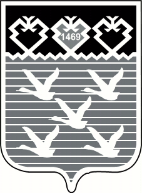 Чувашская РеспубликаАдминистрациягорода ЧебоксарыПОСТАНОВЛЕНИЕОбъемы финансирования муниципальной программы с разбивкой по годам ее реализацииПрогнозируемые объемы финансирования мероприятий муниципальной программы в 2014 - 2020 годах составляют 93000,682 тысяч рублей, в том числе:в 2014 году - 58330,852 тыс. рублей;в 2015 году - 14646,03 тыс. рублей;в 2016 году - 4347,80 тыс. рублей;в 2017 году - 3919,0 тыс. рублей;в 2018 году - 3919,0 тыс. рублей;в 2019 году - 3919,0 тыс. рублей;в 2020 году - 3919,0 тыс. рублей;из них средства:федерального бюджета - 27427,376 тысяч рублей, в том числе:в 2014 году - 22129,926 тыс. рублей;в 2015 году - 5297,45 тыс. рублей;бюджета Чувашской Республики - 11859,36 тысяч рублей, в том числе:в 2014 году - 9913,80 тыс. рублей;в 2015 году - 1945,56 тыс. рублей;бюджета города Чебоксары - 53713,946 тысяч рублей, в том числе:в 2014 году - 26287,126 тыс. рублей;в 2015 году - 7403,02 тыс. рублей;в 2016 году - 4347,80 тыс. рублей;в 2017 году - 3919,0 тыс. рублей; в 2018 году - 3919,0 тыс. рублей;в 2019 году - 3919,0 тыс. рублей; в 2020 году - 3919,0 тыс. рублей.Объемы финансирования муниципальной программы уточняются при формировании бюджета города Чебоксары на очередной финансовый год и плановый период.ГодВсего(тыс. руб.)Источники финансированияИсточники финансированияИсточники финансированияГодВсего(тыс. руб.)федеральный бюджетреспубликан-ский бюджетместный бюджет201458330,85222129,9269913,8026287,126201514646,035297,451945,567403,0220164347,80--4347,8020173919,0--3919,020183919,0--3919,020193919,0--3919,020203919,0--3919,0ИТОГО93000,68227427,37611859,3653713,946Объемы финансирования Подпрограммы с разбивкой по годам ее реализацииПрогнозируемые объемы финансирования мероприятий Подпрограммы за счет средств бюджета города Чебоксары в 2014 - 2020 годах составляет 28719,90 тысяч рублей, в том числе:в 2014 году - 4057,20 тыс. рублей;в 2015 году - 4638,90 тыс. рублей;в 2016 году - 4347,80 тыс. рублей;в 2017 году - 3919,0 тыс. рублей;в 2018 году - 3919,0 тыс. рублей;в 2019 году - 3919,0 тыс. рублей;в 2020 году - 3919,0 тыс. рублей. Объемы финансирования Подпрограммы уточняются при формировании бюджета города Чебоксары на очередной финансовый год и плановый период.Объемы финансирования Подпрограммы с разбивкой по годам ее реализацииПрогнозируемые объемы финансирования мероприятий Подпрограммы в 2014 - 2020 годах составляют 64280,782 тысяч рублей, в том числе:в 2014 году - 54273,652 тыс. рублей;в 2015 году - 10007,13 тыс. рублей;из них средства:федерального бюджета - 27427,376 тыс. рублей, в том числе:в 2014 году - 22129,926 тыс. рублей;в 2015 году – 5297,45 тыс. рублей;бюджета Чувашской Республики - 11859,36 тыс. рублей, в том числе:в 2014 году - 9913,8 тыс. рублей; в 2015 году – 1945,56 тыс. рублей;бюджета города Чебоксары - 24994,046 тыс. рублей, в том числе:в 2014 году - 22229,926 тыс. рублей;в 2015 году - 2764,12 тыс. рублей;Объемы финансирования Подпрограммы уточняются при формировании бюджета города Чебоксары на очередной финансовый год и плановый период.ГодВсего (тыс. руб.)Источники финансированияИсточники финансированияИсточники финансированияГодВсего (тыс. руб.)федеральный бюджетреспубликанский бюджетместный бюджет201454273,65222129,9269913,822229,926201510007,135297,451945,562764,12ИТОГО64280,78227427,37611859,3624994,046СтатусНаименование муниципальной программы, Подпрограмм муниципальной программы города Чебоксары, основного мероприятия и мероприятияИсточники финансированияОтветственный исполнитель, соисполнители, участники муниципальной программы, Подпрограмм муниципальной программы города ЧебоксарыКод бюджетной классификацииКод бюджетной классификацииКод бюджетной классификацииКод бюджетной классификацииОценка расходов по годам тыс. рублейОценка расходов по годам тыс. рублейОценка расходов по годам тыс. рублейОценка расходов по годам тыс. рублейОценка расходов по годам тыс. рублейОценка расходов по годам тыс. рублейОценка расходов по годам тыс. рублейОценка расходов по годам тыс. рублейСтатусНаименование муниципальной программы, Подпрограмм муниципальной программы города Чебоксары, основного мероприятия и мероприятияИсточники финансированияОтветственный исполнитель, соисполнители, участники муниципальной программы, Подпрограмм муниципальной программы города ЧебоксарыГРБСРз ПрЦСРВР2014 год2015 год2016 год2017 год2018 год2019 год2019 год2020 год12345678910111213141415Муниципальная программа«Социальная поддержка граждан города Чебоксары» на 2014-2020 годы»Всего Администрация города Чебоксары; отдел по социальным вопросам администрации города Чебоксары;сектор бытовых услуг управления по развитию потребительского рынка и предпринимательства администрации города Чебоксары,администрации районов города Чебоксары,управление ЖКХ, энергетики, транспорта и связи администрации города Чебоксары,Управление культуры и развития туризма администрации города Чебоксары,управление образования администрации города Чебоксары,Управление физкультуры и спорта администрации города Чебоксары,управление по связям со СМИ и молодежной политики администрации города Чебоксары,Чебоксарский городской комитет по управлению имуществом,МУП «Чебоксарское троллейбусное управление»,Заволжское территориальное управление администрации города Чебоксары,Министерство труда и социальной защиты Чувашской Республики,Управление федеральной почтовой связи Чувашской Республики - филиал ФГУП «Почта России».58330,85214646,034347,83919,03919,03919,03919,03919,0Муниципальная программа«Социальная поддержка граждан города Чебоксары» на 2014-2020 годы»Федеральный бюджетАдминистрация города Чебоксары; отдел по социальным вопросам администрации города Чебоксары;сектор бытовых услуг управления по развитию потребительского рынка и предпринимательства администрации города Чебоксары,администрации районов города Чебоксары,управление ЖКХ, энергетики, транспорта и связи администрации города Чебоксары,Управление культуры и развития туризма администрации города Чебоксары,управление образования администрации города Чебоксары,Управление физкультуры и спорта администрации города Чебоксары,управление по связям со СМИ и молодежной политики администрации города Чебоксары,Чебоксарский городской комитет по управлению имуществом,МУП «Чебоксарское троллейбусное управление»,Заволжское территориальное управление администрации города Чебоксары,Министерство труда и социальной защиты Чувашской Республики,Управление федеральной почтовой связи Чувашской Республики - филиал ФГУП «Почта России».22129,9265297,45------Муниципальная программа«Социальная поддержка граждан города Чебоксары» на 2014-2020 годы»Республиканский бюджет Чувашской РеспубликиАдминистрация города Чебоксары; отдел по социальным вопросам администрации города Чебоксары;сектор бытовых услуг управления по развитию потребительского рынка и предпринимательства администрации города Чебоксары,администрации районов города Чебоксары,управление ЖКХ, энергетики, транспорта и связи администрации города Чебоксары,Управление культуры и развития туризма администрации города Чебоксары,управление образования администрации города Чебоксары,Управление физкультуры и спорта администрации города Чебоксары,управление по связям со СМИ и молодежной политики администрации города Чебоксары,Чебоксарский городской комитет по управлению имуществом,МУП «Чебоксарское троллейбусное управление»,Заволжское территориальное управление администрации города Чебоксары,Министерство труда и социальной защиты Чувашской Республики,Управление федеральной почтовой связи Чувашской Республики - филиал ФГУП «Почта России».9913,81945,56------Муниципальная программа«Социальная поддержка граждан города Чебоксары» на 2014-2020 годы»Бюджет города ЧебоксарыАдминистрация города Чебоксары; отдел по социальным вопросам администрации города Чебоксары;сектор бытовых услуг управления по развитию потребительского рынка и предпринимательства администрации города Чебоксары,администрации районов города Чебоксары,управление ЖКХ, энергетики, транспорта и связи администрации города Чебоксары,Управление культуры и развития туризма администрации города Чебоксары,управление образования администрации города Чебоксары,Управление физкультуры и спорта администрации города Чебоксары,управление по связям со СМИ и молодежной политики администрации города Чебоксары,Чебоксарский городской комитет по управлению имуществом,МУП «Чебоксарское троллейбусное управление»,Заволжское территориальное управление администрации города Чебоксары,Министерство труда и социальной защиты Чувашской Республики,Управление федеральной почтовой связи Чувашской Республики - филиал ФГУП «Почта России».26287,1267403,024347,83919,03919,03919,03919,03919,0Муниципальная программа«Социальная поддержка граждан города Чебоксары» на 2014-2020 годы»Внебюджетные источникиАдминистрация города Чебоксары; отдел по социальным вопросам администрации города Чебоксары;сектор бытовых услуг управления по развитию потребительского рынка и предпринимательства администрации города Чебоксары,администрации районов города Чебоксары,управление ЖКХ, энергетики, транспорта и связи администрации города Чебоксары,Управление культуры и развития туризма администрации города Чебоксары,управление образования администрации города Чебоксары,Управление физкультуры и спорта администрации города Чебоксары,управление по связям со СМИ и молодежной политики администрации города Чебоксары,Чебоксарский городской комитет по управлению имуществом,МУП «Чебоксарское троллейбусное управление»,Заволжское территориальное управление администрации города Чебоксары,Министерство труда и социальной защиты Чувашской Республики,Управление федеральной почтовой связи Чувашской Республики - филиал ФГУП «Почта России».Подпрограмма 1«Социальная защита населения города Чебоксары» на 2014-2020 годы»Всего Отдел по социальным вопросам администрации города Чебоксары,сектор бытовых услуг управления по развитию потребительского рынка и предпринимательства администрации города Чебоксары,администрации районов города Чебоксары,Министерство труда и социальной защиты Чувашской Республики,Управление федеральной почтовой связи Чувашской Республики - филиал ФГУП «Почта России».903100000000000004 057,204638,94347,83919,03919,03919,03919,03919,0Подпрограмма 1«Социальная защита населения города Чебоксары» на 2014-2020 годы»Федеральный бюджетОтдел по социальным вопросам администрации города Чебоксары,сектор бытовых услуг управления по развитию потребительского рынка и предпринимательства администрации города Чебоксары,администрации районов города Чебоксары,Министерство труда и социальной защиты Чувашской Республики,Управление федеральной почтовой связи Чувашской Республики - филиал ФГУП «Почта России».Подпрограмма 1«Социальная защита населения города Чебоксары» на 2014-2020 годы»Республиканский бюджет Чувашской РеспубликиОтдел по социальным вопросам администрации города Чебоксары,сектор бытовых услуг управления по развитию потребительского рынка и предпринимательства администрации города Чебоксары,администрации районов города Чебоксары,Министерство труда и социальной защиты Чувашской Республики,Управление федеральной почтовой связи Чувашской Республики - филиал ФГУП «Почта России».Подпрограмма 1«Социальная защита населения города Чебоксары» на 2014-2020 годы»Бюджет города ЧебоксарыОтдел по социальным вопросам администрации города Чебоксары,сектор бытовых услуг управления по развитию потребительского рынка и предпринимательства администрации города Чебоксары,администрации районов города Чебоксары,Министерство труда и социальной защиты Чувашской Республики,Управление федеральной почтовой связи Чувашской Республики - филиал ФГУП «Почта России».903100000000000004 057,204638,94347,83919,03919,03919,03919,03919,0Подпрограмма 1«Социальная защита населения города Чебоксары» на 2014-2020 годы»Внебюджетные источникиОтдел по социальным вопросам администрации города Чебоксары,сектор бытовых услуг управления по развитию потребительского рынка и предпринимательства администрации города Чебоксары,администрации районов города Чебоксары,Министерство труда и социальной защиты Чувашской Республики,Управление федеральной почтовой связи Чувашской Республики - филиал ФГУП «Почта России».Основное мероприятие 1.Создание благоприятных условий жизнедеятельности ветеранам, гражданам старшего поколения, инвалидамВсегоСектор бытовых услуг управления по развитию потребительского рынка и предпринимательства администрации города Чебоксары9031003Ц311008Ц310174530323132,032,032,0130,0130,0130,0130,0130,0Основное мероприятие 1.Создание благоприятных условий жизнедеятельности ветеранам, гражданам старшего поколения, инвалидамФедеральный бюджетСектор бытовых услуг управления по развитию потребительского рынка и предпринимательства администрации города ЧебоксарыОсновное мероприятие 1.Создание благоприятных условий жизнедеятельности ветеранам, гражданам старшего поколения, инвалидамРеспубликанский бюджет Чувашской РеспубликиСектор бытовых услуг управления по развитию потребительского рынка и предпринимательства администрации города ЧебоксарыОсновное мероприятие 1.Создание благоприятных условий жизнедеятельности ветеранам, гражданам старшего поколения, инвалидамБюджет города ЧебоксарыСектор бытовых услуг управления по развитию потребительского рынка и предпринимательства администрации города Чебоксары9031003Ц311008Ц310174530323132,032,032,0130,0130,0130,0130,0130,0Основное мероприятие 1.Создание благоприятных условий жизнедеятельности ветеранам, гражданам старшего поколения, инвалидамВнебюджетные источникиСектор бытовых услуг управления по развитию потребительского рынка и предпринимательства администрации города ЧебоксарыОсновное мероприятие 2.Выплаты пенсии за выслугу лет государственным (муниципальным служащим)ВсегоОтдел по социальным вопросам администрации города Чебоксары,Управление финансово-производственного обеспечения и информатизации администрации города Чебоксары9031001Ц31П001Ц3101705203131200,01215,01000,01260,01260,01260,01260,01260,0Основное мероприятие 2.Выплаты пенсии за выслугу лет государственным (муниципальным служащим)Федеральный бюджетОтдел по социальным вопросам администрации города Чебоксары,Управление финансово-производственного обеспечения и информатизации администрации города ЧебоксарыОсновное мероприятие 2.Выплаты пенсии за выслугу лет государственным (муниципальным служащим)Республиканский бюджет Чувашской РеспубликиОтдел по социальным вопросам администрации города Чебоксары,Управление финансово-производственного обеспечения и информатизации администрации города ЧебоксарыОсновное мероприятие 2.Выплаты пенсии за выслугу лет государственным (муниципальным служащим)Бюджет города ЧебоксарыОтдел по социальным вопросам администрации города Чебоксары,Управление финансово-производственного обеспечения и информатизации администрации города Чебоксары9031001Ц31П001Ц3101705203131200,01215,01000,01260,01260,01260,01260,01260,0Основное мероприятие 2.Выплаты пенсии за выслугу лет государственным (муниципальным служащим)Внебюджетные источникиОтдел по социальным вопросам администрации города Чебоксары,Управление финансово-производственного обеспечения и информатизации администрации города ЧебоксарыОсновное мероприятие 3.Социальная поддержка лиц, удостоенных звания "Почетный гражданин города Чебоксары"ВсегоОтдел по социальным вопросам администрации города Чебоксары,Управление финансово-производственного обеспечения и информатизации администрации города Чебоксары9031003Ц31П005Ц310170540330504,0504,0540,0504,0504,0504,0504,0504,0Основное мероприятие 3.Социальная поддержка лиц, удостоенных звания "Почетный гражданин города Чебоксары"Федеральный бюджетОтдел по социальным вопросам администрации города Чебоксары,Управление финансово-производственного обеспечения и информатизации администрации города ЧебоксарыОсновное мероприятие 3.Социальная поддержка лиц, удостоенных звания "Почетный гражданин города Чебоксары"Республиканский бюджет Чувашской РеспубликиОтдел по социальным вопросам администрации города Чебоксары,Управление финансово-производственного обеспечения и информатизации администрации города ЧебоксарыОсновное мероприятие 3.Социальная поддержка лиц, удостоенных звания "Почетный гражданин города Чебоксары"Бюджет города ЧебоксарыОтдел по социальным вопросам администрации города Чебоксары,Управление финансово-производственного обеспечения и информатизации администрации города Чебоксары9031003Ц31П005Ц310170540330504,0504,0540,0504,0504,0504,0504,0504,0Основное мероприятие 3.Социальная поддержка лиц, удостоенных звания "Почетный гражданин города Чебоксары"Внебюджетные источникиОтдел по социальным вопросам администрации города Чебоксары,Управление финансово-производственного обеспечения и информатизации администрации города ЧебоксарыОсновное мероприятие 4Оказание материальной помощи отдельным категориям гражданВсего Отдел по социальным вопросам администрации города Чебоксары,Управление финансово-производственного обеспечения и информатизации администрации города Чебоксары,администрации районов города Чебоксары9031003Ц31П027Ц3101705100002221,22887,92775,82025,02025,02025,02025,02025,0Основное мероприятие 4Оказание материальной помощи отдельным категориям гражданФедеральный бюджетОтдел по социальным вопросам администрации города Чебоксары,Управление финансово-производственного обеспечения и информатизации администрации города Чебоксары,администрации районов города ЧебоксарыОсновное мероприятие 4Оказание материальной помощи отдельным категориям гражданРеспубликанский бюджет Чувашской РеспубликиОтдел по социальным вопросам администрации города Чебоксары,Управление финансово-производственного обеспечения и информатизации администрации города Чебоксары,администрации районов города ЧебоксарыОсновное мероприятие 4Оказание материальной помощи отдельным категориям гражданБюджет города ЧебоксарыОтдел по социальным вопросам администрации города Чебоксары,Управление финансово-производственного обеспечения и информатизации администрации города Чебоксары,администрации районов города Чебоксары9031003Ц31П027Ц3101705103132121,02758,02679,02025,02025,02025,02025,02025,0Основное мероприятие 4Оказание материальной помощи отдельным категориям гражданБюджет города ЧебоксарыОтдел по социальным вопросам администрации города Чебоксары,Управление финансово-производственного обеспечения и информатизации администрации города Чебоксары,администрации районов города Чебоксары9031003Ц31П027Ц310170510244100,2129,996,8Основное мероприятие 4Оказание материальной помощи отдельным категориям гражданВнебюджетные источникиОтдел по социальным вопросам администрации города Чебоксары,Управление финансово-производственного обеспечения и информатизации администрации города Чебоксары,администрации районов города ЧебоксарыПодпрограмма 2"Доступная среда" на 2014 - 2020 годы"ВсегоОтдел по социальным вопросам администрации города Чебоксары,администрация Калининского района города Чебоксары,администрация Ленинского района города Чебоксары,администрация Московского района города Чебоксары,управление ЖКХ, энергетики, транспорта и связи администрации города Чебоксары,Управление культуры и развития туризма администрации города Чебоксары,управление образования администрации города Чебоксары,Управление физкультуры и спорта администрации города Чебоксары,управление по связям со СМИ и молодежной политики администрации города Чебоксары,Чебоксарский городской комитет по управлению имуществом54273,65210007,13Подпрограмма 2"Доступная среда" на 2014 - 2020 годы"Федеральный бюджетОтдел по социальным вопросам администрации города Чебоксары,администрация Калининского района города Чебоксары,администрация Ленинского района города Чебоксары,администрация Московского района города Чебоксары,управление ЖКХ, энергетики, транспорта и связи администрации города Чебоксары,Управление культуры и развития туризма администрации города Чебоксары,управление образования администрации города Чебоксары,Управление физкультуры и спорта администрации города Чебоксары,управление по связям со СМИ и молодежной политики администрации города Чебоксары,Чебоксарский городской комитет по управлению имуществом22129,9265297,45Подпрограмма 2"Доступная среда" на 2014 - 2020 годы"Республиканский бюджет Чувашской РеспубликиОтдел по социальным вопросам администрации города Чебоксары,администрация Калининского района города Чебоксары,администрация Ленинского района города Чебоксары,администрация Московского района города Чебоксары,управление ЖКХ, энергетики, транспорта и связи администрации города Чебоксары,Управление культуры и развития туризма администрации города Чебоксары,управление образования администрации города Чебоксары,Управление физкультуры и спорта администрации города Чебоксары,управление по связям со СМИ и молодежной политики администрации города Чебоксары,Чебоксарский городской комитет по управлению имуществом9913,81945,56Подпрограмма 2"Доступная среда" на 2014 - 2020 годы"Бюджет города ЧебоксарыОтдел по социальным вопросам администрации города Чебоксары,администрация Калининского района города Чебоксары,администрация Ленинского района города Чебоксары,администрация Московского района города Чебоксары,управление ЖКХ, энергетики, транспорта и связи администрации города Чебоксары,Управление культуры и развития туризма администрации города Чебоксары,управление образования администрации города Чебоксары,Управление физкультуры и спорта администрации города Чебоксары,управление по связям со СМИ и молодежной политики администрации города Чебоксары,Чебоксарский городской комитет по управлению имуществом22229,9262764,12Подпрограмма 2"Доступная среда" на 2014 - 2020 годы"Внебюджетные источникиОтдел по социальным вопросам администрации города Чебоксары,администрация Калининского района города Чебоксары,администрация Ленинского района города Чебоксары,администрация Московского района города Чебоксары,управление ЖКХ, энергетики, транспорта и связи администрации города Чебоксары,Управление культуры и развития туризма администрации города Чебоксары,управление образования администрации города Чебоксары,Управление физкультуры и спорта администрации города Чебоксары,управление по связям со СМИ и молодежной политики администрации города Чебоксары,Чебоксарский городской комитет по управлению имуществомОсновное мероприятие 1.Адаптация приоритетных объектов жилого фонда и дворовых территорий к потребностям инвалидов и других маломобильных групп населения: оборудование (оснащение) входной зоны помещения, вестибюля, подъезда и путей движения (лифта, лестницы, площадки и прочее) специальными приспособлениями (пандусами, опорными поручнями, подъемниками, местами крепления колясок, светозвуковыми информаторами внутри зданий, тактильными полосами перед лестницей, контрастной окраской крайних ступеней, дверными проемами со звуковым маяком)ВсегоУправление ЖКХ, энергетики, транспорта и связи администрации города ЧебоксарыОсновное мероприятие 1.Адаптация приоритетных объектов жилого фонда и дворовых территорий к потребностям инвалидов и других маломобильных групп населения: оборудование (оснащение) входной зоны помещения, вестибюля, подъезда и путей движения (лифта, лестницы, площадки и прочее) специальными приспособлениями (пандусами, опорными поручнями, подъемниками, местами крепления колясок, светозвуковыми информаторами внутри зданий, тактильными полосами перед лестницей, контрастной окраской крайних ступеней, дверными проемами со звуковым маяком)Федеральный бюджетУправление ЖКХ, энергетики, транспорта и связи администрации города ЧебоксарыОсновное мероприятие 1.Адаптация приоритетных объектов жилого фонда и дворовых территорий к потребностям инвалидов и других маломобильных групп населения: оборудование (оснащение) входной зоны помещения, вестибюля, подъезда и путей движения (лифта, лестницы, площадки и прочее) специальными приспособлениями (пандусами, опорными поручнями, подъемниками, местами крепления колясок, светозвуковыми информаторами внутри зданий, тактильными полосами перед лестницей, контрастной окраской крайних ступеней, дверными проемами со звуковым маяком)Республиканский бюджет Чувашской РеспубликиУправление ЖКХ, энергетики, транспорта и связи администрации города ЧебоксарыОсновное мероприятие 1.Адаптация приоритетных объектов жилого фонда и дворовых территорий к потребностям инвалидов и других маломобильных групп населения: оборудование (оснащение) входной зоны помещения, вестибюля, подъезда и путей движения (лифта, лестницы, площадки и прочее) специальными приспособлениями (пандусами, опорными поручнями, подъемниками, местами крепления колясок, светозвуковыми информаторами внутри зданий, тактильными полосами перед лестницей, контрастной окраской крайних ступеней, дверными проемами со звуковым маяком)Бюджет города ЧебоксарыУправление ЖКХ, энергетики, транспорта и связи администрации города ЧебоксарыОсновное мероприятие 1.Адаптация приоритетных объектов жилого фонда и дворовых территорий к потребностям инвалидов и других маломобильных групп населения: оборудование (оснащение) входной зоны помещения, вестибюля, подъезда и путей движения (лифта, лестницы, площадки и прочее) специальными приспособлениями (пандусами, опорными поручнями, подъемниками, местами крепления колясок, светозвуковыми информаторами внутри зданий, тактильными полосами перед лестницей, контрастной окраской крайних ступеней, дверными проемами со звуковым маяком)Внебюджетные источникиУправление ЖКХ, энергетики, транспорта и связи администрации города ЧебоксарыОсновное мероприятие 2.Адаптация приоритетных муниципальных учреждений физической культуры и спорта к обслуживанию инвалидов и других маломобильных групп населения: оборудование входных групп, лестниц, зон оказания услуг, санитарно-гигиенических помещений, прилегающих территорий, установка пандусов, поручней, средств ориентации инвалидов по зрению и слуху, подъемных устройств, приспособление путей движения внутри зданий, и др.ВсегоУправление физкультуры и спорта администрации города Чебоксары9670702Ц3300006126000,0Основное мероприятие 2.Адаптация приоритетных муниципальных учреждений физической культуры и спорта к обслуживанию инвалидов и других маломобильных групп населения: оборудование входных групп, лестниц, зон оказания услуг, санитарно-гигиенических помещений, прилегающих территорий, установка пандусов, поручней, средств ориентации инвалидов по зрению и слуху, подъемных устройств, приспособление путей движения внутри зданий, и др.Федеральный бюджетУправление физкультуры и спорта администрации города Чебоксары9670702Ц3350276123000,0Основное мероприятие 2.Адаптация приоритетных муниципальных учреждений физической культуры и спорта к обслуживанию инвалидов и других маломобильных групп населения: оборудование входных групп, лестниц, зон оказания услуг, санитарно-гигиенических помещений, прилегающих территорий, установка пандусов, поручней, средств ориентации инвалидов по зрению и слуху, подъемных устройств, приспособление путей движения внутри зданий, и др.Республиканский бюджет Чувашской РеспубликиУправление физкультуры и спорта администрации города ЧебоксарыОсновное мероприятие 2.Адаптация приоритетных муниципальных учреждений физической культуры и спорта к обслуживанию инвалидов и других маломобильных групп населения: оборудование входных групп, лестниц, зон оказания услуг, санитарно-гигиенических помещений, прилегающих территорий, установка пандусов, поручней, средств ориентации инвалидов по зрению и слуху, подъемных устройств, приспособление путей движения внутри зданий, и др.Бюджет города ЧебоксарыУправление физкультуры и спорта администрации города Чебоксары9670702Ц33Ю0276123000,0Основное мероприятие 2.Адаптация приоритетных муниципальных учреждений физической культуры и спорта к обслуживанию инвалидов и других маломобильных групп населения: оборудование входных групп, лестниц, зон оказания услуг, санитарно-гигиенических помещений, прилегающих территорий, установка пандусов, поручней, средств ориентации инвалидов по зрению и слуху, подъемных устройств, приспособление путей движения внутри зданий, и др.Внебюджетные источникиУправление физкультуры и спорта администрации города ЧебоксарыМероприятие 2.1.Адаптация муниципального бюджетного образовательного учреждения дополнительного образования детей "Детско-юношеская спортивная школа "Спартак" г. Чебоксары к обслуживанию инвалидов и других маломобильных групп населенияВсегоУправление физкультуры и спорта администрации города Чебоксары9670702Ц3300006123000,0Мероприятие 2.1.Адаптация муниципального бюджетного образовательного учреждения дополнительного образования детей "Детско-юношеская спортивная школа "Спартак" г. Чебоксары к обслуживанию инвалидов и других маломобильных групп населенияФедеральный бюджетУправление физкультуры и спорта администрации города Чебоксары9670702Ц3350276121500,0Мероприятие 2.1.Адаптация муниципального бюджетного образовательного учреждения дополнительного образования детей "Детско-юношеская спортивная школа "Спартак" г. Чебоксары к обслуживанию инвалидов и других маломобильных групп населенияРеспубликанский бюджет Чувашской РеспубликиУправление физкультуры и спорта администрации города ЧебоксарыМероприятие 2.1.Адаптация муниципального бюджетного образовательного учреждения дополнительного образования детей "Детско-юношеская спортивная школа "Спартак" г. Чебоксары к обслуживанию инвалидов и других маломобильных групп населенияБюджет города ЧебоксарыУправление физкультуры и спорта администрации города Чебоксары9670702Ц33Ю0276121500,0Мероприятие 2.1.Адаптация муниципального бюджетного образовательного учреждения дополнительного образования детей "Детско-юношеская спортивная школа "Спартак" г. Чебоксары к обслуживанию инвалидов и других маломобильных групп населенияВнебюджетные источникиУправление физкультуры и спорта администрации города ЧебоксарыМероприятие 2.2.Адаптация муниципального бюджетного образовательного учреждения дополнительного образования детей "Детско-юношеская спортивная школа им. В.С.Соколова" к обслуживанию инвалидов и других маломобильных групп населенияВсегоУправление физкультуры и спорта администрации города Чебоксары9670702Ц3300006123000,0Мероприятие 2.2.Адаптация муниципального бюджетного образовательного учреждения дополнительного образования детей "Детско-юношеская спортивная школа им. В.С.Соколова" к обслуживанию инвалидов и других маломобильных групп населенияФедеральный бюджетУправление физкультуры и спорта администрации города Чебоксары9670702Ц3350276121500,0Мероприятие 2.2.Адаптация муниципального бюджетного образовательного учреждения дополнительного образования детей "Детско-юношеская спортивная школа им. В.С.Соколова" к обслуживанию инвалидов и других маломобильных групп населенияРеспубликанский бюджет Чувашской РеспубликиУправление физкультуры и спорта администрации города ЧебоксарыМероприятие 2.2.Адаптация муниципального бюджетного образовательного учреждения дополнительного образования детей "Детско-юношеская спортивная школа им. В.С.Соколова" к обслуживанию инвалидов и других маломобильных групп населенияБюджет города ЧебоксарыУправление физкультуры и спорта администрации города Чебоксары9670702Ц33Ю0276121500,0Мероприятие 2.2.Адаптация муниципального бюджетного образовательного учреждения дополнительного образования детей "Детско-юношеская спортивная школа им. В.С.Соколова" к обслуживанию инвалидов и других маломобильных групп населенияВнебюджетные источникиУправление физкультуры и спорта администрации города ЧебоксарыМероприятие 2.3.Адаптация муниципального бюджетного образовательного учреждения дополнительного образования детей "ДЮСШ им. Тихонова" к обслуживанию инвалидов и других маломобильных групп населенияВсегоУправление физкультуры и спорта администрации города ЧебоксарыМероприятие 2.3.Адаптация муниципального бюджетного образовательного учреждения дополнительного образования детей "ДЮСШ им. Тихонова" к обслуживанию инвалидов и других маломобильных групп населенияФедеральный бюджетУправление физкультуры и спорта администрации города ЧебоксарыМероприятие 2.3.Адаптация муниципального бюджетного образовательного учреждения дополнительного образования детей "ДЮСШ им. Тихонова" к обслуживанию инвалидов и других маломобильных групп населенияРеспубликанский бюджет Чувашской РеспубликиУправление физкультуры и спорта администрации города ЧебоксарыМероприятие 2.3.Адаптация муниципального бюджетного образовательного учреждения дополнительного образования детей "ДЮСШ им. Тихонова" к обслуживанию инвалидов и других маломобильных групп населенияБюджет города ЧебоксарыУправление физкультуры и спорта администрации города ЧебоксарыМероприятие 2.3.Адаптация муниципального бюджетного образовательного учреждения дополнительного образования детей "ДЮСШ им. Тихонова" к обслуживанию инвалидов и других маломобильных групп населенияВнебюджетные источникиУправление физкультуры и спорта администрации города ЧебоксарыМероприятие 2.4.Адаптация АУ "Физкультурно-спортивный комплекс "Восток" к обслуживанию инвалидов и других маломобильных групп населенияВсегоУправление физкультуры и спорта администрации города ЧебоксарыМероприятие 2.4.Адаптация АУ "Физкультурно-спортивный комплекс "Восток" к обслуживанию инвалидов и других маломобильных групп населенияФедеральный бюджетУправление физкультуры и спорта администрации города ЧебоксарыМероприятие 2.4.Адаптация АУ "Физкультурно-спортивный комплекс "Восток" к обслуживанию инвалидов и других маломобильных групп населенияРеспубликанский бюджет Чувашской РеспубликиУправление физкультуры и спорта администрации города ЧебоксарыМероприятие 2.4.Адаптация АУ "Физкультурно-спортивный комплекс "Восток" к обслуживанию инвалидов и других маломобильных групп населенияБюджет города ЧебоксарыУправление физкультуры и спорта администрации города ЧебоксарыМероприятие 2.4.Адаптация АУ "Физкультурно-спортивный комплекс "Восток" к обслуживанию инвалидов и других маломобильных групп населенияВнебюджетные источникиУправление физкультуры и спорта администрации города ЧебоксарыМероприятие 2.5.Адаптация муниципального бюджетного образовательного учреждения дополнительного образования детей "ДЮСШ N 1" к обслуживанию инвалидов и других маломобильных групп населенияВсегоУправление физкультуры и спорта администрации города ЧебоксарыМероприятие 2.5.Адаптация муниципального бюджетного образовательного учреждения дополнительного образования детей "ДЮСШ N 1" к обслуживанию инвалидов и других маломобильных групп населенияФедеральный бюджетУправление физкультуры и спорта администрации города ЧебоксарыМероприятие 2.5.Адаптация муниципального бюджетного образовательного учреждения дополнительного образования детей "ДЮСШ N 1" к обслуживанию инвалидов и других маломобильных групп населенияРеспубликанский бюджет Чувашской РеспубликиУправление физкультуры и спорта администрации города ЧебоксарыМероприятие 2.5.Адаптация муниципального бюджетного образовательного учреждения дополнительного образования детей "ДЮСШ N 1" к обслуживанию инвалидов и других маломобильных групп населенияБюджет города ЧебоксарыУправление физкультуры и спорта администрации города ЧебоксарыМероприятие 2.5.Адаптация муниципального бюджетного образовательного учреждения дополнительного образования детей "ДЮСШ N 1" к обслуживанию инвалидов и других маломобильных групп населенияВнебюджетные источникиУправление физкультуры и спорта администрации города ЧебоксарыМероприятие 2.6.Адаптация муниципального бюджетного образовательного учреждения дополнительного образования детей "ДЮСШ N 10" к обслуживанию инвалидов и других маломобильных групп населенияВсегоУправление физкультуры и спорта администрации города ЧебоксарыМероприятие 2.6.Адаптация муниципального бюджетного образовательного учреждения дополнительного образования детей "ДЮСШ N 10" к обслуживанию инвалидов и других маломобильных групп населенияФедеральный бюджетУправление физкультуры и спорта администрации города ЧебоксарыМероприятие 2.6.Адаптация муниципального бюджетного образовательного учреждения дополнительного образования детей "ДЮСШ N 10" к обслуживанию инвалидов и других маломобильных групп населенияРеспубликанский бюджет Чувашской РеспубликиУправление физкультуры и спорта администрации города ЧебоксарыМероприятие 2.6.Адаптация муниципального бюджетного образовательного учреждения дополнительного образования детей "ДЮСШ N 10" к обслуживанию инвалидов и других маломобильных групп населенияБюджет города ЧебоксарыУправление физкультуры и спорта администрации города ЧебоксарыМероприятие 2.6.Адаптация муниципального бюджетного образовательного учреждения дополнительного образования детей "ДЮСШ N 10" к обслуживанию инвалидов и других маломобильных групп населенияВнебюджетные источникиУправление физкультуры и спорта администрации города ЧебоксарыОсновное мероприятие 3.Адаптация приоритетных муниципальных учреждений культуры к обслуживанию инвалидов и других маломобильных групп населения (оборудование входных групп, лестниц, зон оказания услуг, санитарно-гигиенических помещений, установка пандусов, поручней, средств ориентации инвалидов по зрению и слуху, подъемных устройств, приспособление путей движения внутри зданий и др.)ВсегоУправление культуры и развития туризма администрации города Чебоксары9570801Ц3300006126000,06333,33Основное мероприятие 3.Адаптация приоритетных муниципальных учреждений культуры к обслуживанию инвалидов и других маломобильных групп населения (оборудование входных групп, лестниц, зон оказания услуг, санитарно-гигиенических помещений, установка пандусов, поручней, средств ориентации инвалидов по зрению и слуху, подъемных устройств, приспособление путей движения внутри зданий и др.)Федеральный бюджетУправление культуры и развития туризма администрации города Чебоксары9570801Ц3350276123000,04433,33Основное мероприятие 3.Адаптация приоритетных муниципальных учреждений культуры к обслуживанию инвалидов и других маломобильных групп населения (оборудование входных групп, лестниц, зон оказания услуг, санитарно-гигиенических помещений, установка пандусов, поручней, средств ориентации инвалидов по зрению и слуху, подъемных устройств, приспособление путей движения внутри зданий и др.)Республиканский бюджет Чувашской РеспубликиУправление культуры и развития туризма администрации города ЧебоксарыОсновное мероприятие 3.Адаптация приоритетных муниципальных учреждений культуры к обслуживанию инвалидов и других маломобильных групп населения (оборудование входных групп, лестниц, зон оказания услуг, санитарно-гигиенических помещений, установка пандусов, поручней, средств ориентации инвалидов по зрению и слуху, подъемных устройств, приспособление путей движения внутри зданий и др.)Бюджет города ЧебоксарыУправление культуры и развития туризма администрации города Чебоксары9570801Ц33Ю0276123000,01900,0Основное мероприятие 3.Адаптация приоритетных муниципальных учреждений культуры к обслуживанию инвалидов и других маломобильных групп населения (оборудование входных групп, лестниц, зон оказания услуг, санитарно-гигиенических помещений, установка пандусов, поручней, средств ориентации инвалидов по зрению и слуху, подъемных устройств, приспособление путей движения внутри зданий и др.)Внебюджетные источникиУправление культуры и развития туризма администрации города ЧебоксарыМероприятие 3.1.Адаптация филиала муниципального бюджетного учреждения культуры "Централизованная клубная система города Чебоксары" Дом культуры "Южный"ВсегоУправление культуры и развития туризма администрации города Чебоксары9570801Ц3300006126000,0Мероприятие 3.1.Адаптация филиала муниципального бюджетного учреждения культуры "Централизованная клубная система города Чебоксары" Дом культуры "Южный"Федеральный бюджетУправление культуры и развития туризма администрации города Чебоксары9570801Ц3350276123000,0Мероприятие 3.1.Адаптация филиала муниципального бюджетного учреждения культуры "Централизованная клубная система города Чебоксары" Дом культуры "Южный"Республиканский бюджет Чувашской РеспубликиУправление культуры и развития туризма администрации города ЧебоксарыМероприятие 3.1.Адаптация филиала муниципального бюджетного учреждения культуры "Централизованная клубная система города Чебоксары" Дом культуры "Южный"Бюджет города ЧебоксарыУправление культуры и развития туризма администрации города Чебоксары9570801Ц33Ю0276123000,0Мероприятие 3.1.Адаптация филиала муниципального бюджетного учреждения культуры "Централизованная клубная система города Чебоксары" Дом культуры "Южный"Внебюджетные источникиУправление культуры и развития туризма администрации города ЧебоксарыМероприятие 3.2.Адаптация филиала N 13 им. М.Сеспеля МБУК "Объединение библиотек города Чебоксары"ВсегоУправление культуры и развития туризма администрации города Чебоксары9570801Ц3300006126333,33Мероприятие 3.2.Адаптация филиала N 13 им. М.Сеспеля МБУК "Объединение библиотек города Чебоксары"Федеральный бюджетУправление культуры и развития туризма администрации города Чебоксары9570801Ц3350276124433,33Мероприятие 3.2.Адаптация филиала N 13 им. М.Сеспеля МБУК "Объединение библиотек города Чебоксары"Республиканский бюджет Чувашской РеспубликиУправление культуры и развития туризма администрации города ЧебоксарыМероприятие 3.2.Адаптация филиала N 13 им. М.Сеспеля МБУК "Объединение библиотек города Чебоксары"Бюджет города ЧебоксарыУправление культуры и развития туризма администрации города Чебоксары9570801Ц33Ю0276121900,0Мероприятие 3.2.Адаптация филиала N 13 им. М.Сеспеля МБУК "Объединение библиотек города Чебоксары"Внебюджетные источникиУправление культуры и развития туризма администрации города ЧебоксарыМероприятие 3.3.Адаптация муниципального бюджетного учреждения дополнительного образования детей "Чебоксарская детская музыкальная школа N 3"ВсегоУправление культуры и развития туризма администрации города ЧебоксарыМероприятие 3.3.Адаптация муниципального бюджетного учреждения дополнительного образования детей "Чебоксарская детская музыкальная школа N 3"Федеральный бюджетУправление культуры и развития туризма администрации города ЧебоксарыМероприятие 3.3.Адаптация муниципального бюджетного учреждения дополнительного образования детей "Чебоксарская детская музыкальная школа N 3"Республиканский бюджет Чувашской РеспубликиУправление культуры и развития туризма администрации города ЧебоксарыМероприятие 3.3.Адаптация муниципального бюджетного учреждения дополнительного образования детей "Чебоксарская детская музыкальная школа N 3"Бюджет города ЧебоксарыУправление культуры и развития туризма администрации города ЧебоксарыМероприятие 3.3.Адаптация муниципального бюджетного учреждения дополнительного образования детей "Чебоксарская детская музыкальная школа N 3"Внебюджетные источникиУправление культуры и развития туризма администрации города ЧебоксарыМероприятие 3.4.Адаптация муниципального бюджетного учреждения дополнительного образования детей "Чебоксарская детская художественная школа искусств"ВсегоУправление культуры и развития туризма администрации города ЧебоксарыМероприятие 3.4.Адаптация муниципального бюджетного учреждения дополнительного образования детей "Чебоксарская детская художественная школа искусств"Федеральный бюджетУправление культуры и развития туризма администрации города ЧебоксарыМероприятие 3.4.Адаптация муниципального бюджетного учреждения дополнительного образования детей "Чебоксарская детская художественная школа искусств"Республиканский бюджет Чувашской РеспубликиУправление культуры и развития туризма администрации города ЧебоксарыМероприятие 3.4.Адаптация муниципального бюджетного учреждения дополнительного образования детей "Чебоксарская детская художественная школа искусств"Бюджет города ЧебоксарыУправление культуры и развития туризма администрации города ЧебоксарыМероприятие 3.4.Адаптация муниципального бюджетного учреждения дополнительного образования детей "Чебоксарская детская художественная школа искусств"Внебюджетные источникиУправление культуры и развития туризма администрации города ЧебоксарыМероприятие 3.5.Адаптация культурно-выставочного центра "Радуга"ВсегоУправление культуры и развития туризма администрации города ЧебоксарыМероприятие 3.5.Адаптация культурно-выставочного центра "Радуга"Федеральный бюджетУправление культуры и развития туризма администрации города ЧебоксарыМероприятие 3.5.Адаптация культурно-выставочного центра "Радуга"Республиканский бюджет Чувашской РеспубликиУправление культуры и развития туризма администрации города ЧебоксарыМероприятие 3.5.Адаптация культурно-выставочного центра "Радуга"Бюджет города ЧебоксарыУправление культуры и развития туризма администрации города ЧебоксарыМероприятие 3.5.Адаптация культурно-выставочного центра "Радуга"Внебюджетные источникиУправление культуры и развития туризма администрации города ЧебоксарыОсновное мероприятие 4.Адаптация приоритетных муниципальных образовательных учреждений к обслуживанию инвалидов и других маломобильных групп населения: оборудование входных групп, лестниц, зон оказания услуг, санитарно-гигиенических помещений, прилегающих территорий, установка пандусов, поручней, средств ориентации инвалидов по зрению и слуху, подъемных устройств, приспособление путей движения внутри зданий, и др.ВсегоУправление образования администрации города Чебоксары9740702Ц3300009913,81945,56Основное мероприятие 4.Адаптация приоритетных муниципальных образовательных учреждений к обслуживанию инвалидов и других маломобильных групп населения: оборудование входных групп, лестниц, зон оказания услуг, санитарно-гигиенических помещений, прилегающих территорий, установка пандусов, поручней, средств ориентации инвалидов по зрению и слуху, подъемных устройств, приспособление путей движения внутри зданий, и др.Федеральный бюджетУправление образования администрации города ЧебоксарыОсновное мероприятие 4.Адаптация приоритетных муниципальных образовательных учреждений к обслуживанию инвалидов и других маломобильных групп населения: оборудование входных групп, лестниц, зон оказания услуг, санитарно-гигиенических помещений, прилегающих территорий, установка пандусов, поручней, средств ориентации инвалидов по зрению и слуху, подъемных устройств, приспособление путей движения внутри зданий, и др.Республиканский бюджет Чувашской РеспубликиУправление образования администрации города Чебоксары9740702Ц33Ц0119913,81945,56Основное мероприятие 4.Адаптация приоритетных муниципальных образовательных учреждений к обслуживанию инвалидов и других маломобильных групп населения: оборудование входных групп, лестниц, зон оказания услуг, санитарно-гигиенических помещений, прилегающих территорий, установка пандусов, поручней, средств ориентации инвалидов по зрению и слуху, подъемных устройств, приспособление путей движения внутри зданий, и др.Бюджет города ЧебоксарыУправление образования администрации города ЧебоксарыОсновное мероприятие 4.Адаптация приоритетных муниципальных образовательных учреждений к обслуживанию инвалидов и других маломобильных групп населения: оборудование входных групп, лестниц, зон оказания услуг, санитарно-гигиенических помещений, прилегающих территорий, установка пандусов, поручней, средств ориентации инвалидов по зрению и слуху, подъемных устройств, приспособление путей движения внутри зданий, и др.Внебюджетные источникиУправление образования администрации города ЧебоксарыОсновное мероприятие 5.Обеспечение доступности пешеходных переходов, оснащение светофорных объектов звукосигнальными устройствами вблизи социально значимых объектов для пользования инвалидами, передвигающимися в креслах-колясках, и инвалидами с нарушениями зрения и слуха (реконструкция наземных и подземных переходов, понижение бордюрного камня на наземных пешеходных переходах и др.)ВсегоУправление ЖКХ, энергетики, транспорта и связи администрации города Чебоксары9320409Ц33000061215500,0Основное мероприятие 5.Обеспечение доступности пешеходных переходов, оснащение светофорных объектов звукосигнальными устройствами вблизи социально значимых объектов для пользования инвалидами, передвигающимися в креслах-колясках, и инвалидами с нарушениями зрения и слуха (реконструкция наземных и подземных переходов, понижение бордюрного камня на наземных пешеходных переходах и др.)Федеральный бюджетУправление ЖКХ, энергетики, транспорта и связи администрации города Чебоксары9320409Ц3350276127750,0Основное мероприятие 5.Обеспечение доступности пешеходных переходов, оснащение светофорных объектов звукосигнальными устройствами вблизи социально значимых объектов для пользования инвалидами, передвигающимися в креслах-колясках, и инвалидами с нарушениями зрения и слуха (реконструкция наземных и подземных переходов, понижение бордюрного камня на наземных пешеходных переходах и др.)Республиканский бюджет Чувашской РеспубликиУправление ЖКХ, энергетики, транспорта и связи администрации города ЧебоксарыОсновное мероприятие 5.Обеспечение доступности пешеходных переходов, оснащение светофорных объектов звукосигнальными устройствами вблизи социально значимых объектов для пользования инвалидами, передвигающимися в креслах-колясках, и инвалидами с нарушениями зрения и слуха (реконструкция наземных и подземных переходов, понижение бордюрного камня на наземных пешеходных переходах и др.)Бюджет города ЧебоксарыУправление ЖКХ, энергетики, транспорта и связи администрации города Чебоксары9320409Ц33Ю0276127750,0Основное мероприятие 5.Обеспечение доступности пешеходных переходов, оснащение светофорных объектов звукосигнальными устройствами вблизи социально значимых объектов для пользования инвалидами, передвигающимися в креслах-колясках, и инвалидами с нарушениями зрения и слуха (реконструкция наземных и подземных переходов, понижение бордюрного камня на наземных пешеходных переходах и др.)Внебюджетные источникиУправление ЖКХ, энергетики, транспорта и связи администрации города ЧебоксарыОсновное мероприятие 6.Оборудование парковочных мест для инвалидов (разметка парковочного места, обозначение пиктограммой "инвалид", установка специальных дорожных знаков)ВсегоУправление ЖКХ, энергетики, транспорта и связи администрации города ЧебоксарыОсновное мероприятие 6.Оборудование парковочных мест для инвалидов (разметка парковочного места, обозначение пиктограммой "инвалид", установка специальных дорожных знаков)Федеральный бюджетУправление ЖКХ, энергетики, транспорта и связи администрации города ЧебоксарыОсновное мероприятие 6.Оборудование парковочных мест для инвалидов (разметка парковочного места, обозначение пиктограммой "инвалид", установка специальных дорожных знаков)Республиканский бюджет Чувашской РеспубликиУправление ЖКХ, энергетики, транспорта и связи администрации города ЧебоксарыОсновное мероприятие 6.Оборудование парковочных мест для инвалидов (разметка парковочного места, обозначение пиктограммой "инвалид", установка специальных дорожных знаков)Бюджет города ЧебоксарыУправление ЖКХ, энергетики, транспорта и связи администрации города ЧебоксарыОсновное мероприятие 6.Оборудование парковочных мест для инвалидов (разметка парковочного места, обозначение пиктограммой "инвалид", установка специальных дорожных знаков)Внебюджетные источникиУправление ЖКХ, энергетики, транспорта и связи администрации города ЧебоксарыОсновное мероприятие 7.Модернизация подвижного состава автомобильного и наземного электрического транспорта общего пользования (путем закупки автобусов и троллейбусов со специальным оборудованием и конструктивными особенностями, обеспечивающими доступность для инвалидов и других маломобильных групп населения, переоборудования имеющегося транспорта)ВсегоЧебоксарский городской комитет по управлению имуществом;Управление ЖКХ, энергетики, транспорта и связи администрации города Чебоксары;МУП "Чебоксарское троллейбусное управление"Основное мероприятие 7.Модернизация подвижного состава автомобильного и наземного электрического транспорта общего пользования (путем закупки автобусов и троллейбусов со специальным оборудованием и конструктивными особенностями, обеспечивающими доступность для инвалидов и других маломобильных групп населения, переоборудования имеющегося транспорта)Федеральный бюджетЧебоксарский городской комитет по управлению имуществом;Управление ЖКХ, энергетики, транспорта и связи администрации города Чебоксары;МУП "Чебоксарское троллейбусное управление"Основное мероприятие 7.Модернизация подвижного состава автомобильного и наземного электрического транспорта общего пользования (путем закупки автобусов и троллейбусов со специальным оборудованием и конструктивными особенностями, обеспечивающими доступность для инвалидов и других маломобильных групп населения, переоборудования имеющегося транспорта)Республиканский бюджет Чувашской РеспубликиЧебоксарский городской комитет по управлению имуществом;Управление ЖКХ, энергетики, транспорта и связи администрации города Чебоксары;МУП "Чебоксарское троллейбусное управление"Основное мероприятие 7.Модернизация подвижного состава автомобильного и наземного электрического транспорта общего пользования (путем закупки автобусов и троллейбусов со специальным оборудованием и конструктивными особенностями, обеспечивающими доступность для инвалидов и других маломобильных групп населения, переоборудования имеющегося транспорта)Бюджет города ЧебоксарыЧебоксарский городской комитет по управлению имуществом;Управление ЖКХ, энергетики, транспорта и связи администрации города Чебоксары;МУП "Чебоксарское троллейбусное управление"Основное мероприятие 7.Модернизация подвижного состава автомобильного и наземного электрического транспорта общего пользования (путем закупки автобусов и троллейбусов со специальным оборудованием и конструктивными особенностями, обеспечивающими доступность для инвалидов и других маломобильных групп населения, переоборудования имеющегося транспорта)Внебюджетные источникиЧебоксарский городской комитет по управлению имуществом;Управление ЖКХ, энергетики, транспорта и связи администрации города Чебоксары;МУП "Чебоксарское троллейбусное управление"Основное мероприятие 8.Приспособление остановок общественного пассажирского транспорта вблизи социально значимых объектов к обслуживанию инвалидов и других маломобильных групп населения (установка пандусов, средств ориентации, понижения бортового камня для удобства съезда/въезда и др.)ВсегоУправление ЖКХ, энергетики, транспорта и связи администрации города Чебоксары9320409Ц33000061212000,0Основное мероприятие 8.Приспособление остановок общественного пассажирского транспорта вблизи социально значимых объектов к обслуживанию инвалидов и других маломобильных групп населения (установка пандусов, средств ориентации, понижения бортового камня для удобства съезда/въезда и др.)Федеральный бюджетУправление ЖКХ, энергетики, транспорта и связи администрации города Чебоксары9320409Ц3350276126000,0Основное мероприятие 8.Приспособление остановок общественного пассажирского транспорта вблизи социально значимых объектов к обслуживанию инвалидов и других маломобильных групп населения (установка пандусов, средств ориентации, понижения бортового камня для удобства съезда/въезда и др.)Республиканский бюджет Чувашской РеспубликиУправление ЖКХ, энергетики, транспорта и связи администрации города ЧебоксарыОсновное мероприятие 8.Приспособление остановок общественного пассажирского транспорта вблизи социально значимых объектов к обслуживанию инвалидов и других маломобильных групп населения (установка пандусов, средств ориентации, понижения бортового камня для удобства съезда/въезда и др.)Бюджет города ЧебоксарыУправление ЖКХ, энергетики, транспорта и связи администрации города Чебоксары9320409Ц33Ю0276126000,0Основное мероприятие 8.Приспособление остановок общественного пассажирского транспорта вблизи социально значимых объектов к обслуживанию инвалидов и других маломобильных групп населения (установка пандусов, средств ориентации, понижения бортового камня для удобства съезда/въезда и др.)Внебюджетные источникиУправление ЖКХ, энергетики, транспорта и связи администрации города ЧебоксарыОсновное мероприятие 9.Ремонт асфальтовых покрытий территорий социально значимых объектов, ремонт бордюров и т.п.ВсегоУправление ЖКХ, энергетики, транспорта и связи администрации города ЧебоксарыОсновное мероприятие 9.Ремонт асфальтовых покрытий территорий социально значимых объектов, ремонт бордюров и т.п.Федеральный бюджетУправление ЖКХ, энергетики, транспорта и связи администрации города ЧебоксарыОсновное мероприятие 9.Ремонт асфальтовых покрытий территорий социально значимых объектов, ремонт бордюров и т.п.Республиканский бюджет Чувашской РеспубликиУправление ЖКХ, энергетики, транспорта и связи администрации города ЧебоксарыОсновное мероприятие 9.Ремонт асфальтовых покрытий территорий социально значимых объектов, ремонт бордюров и т.п.Бюджет города ЧебоксарыУправление ЖКХ, энергетики, транспорта и связи администрации города ЧебоксарыОсновное мероприятие 9.Ремонт асфальтовых покрытий территорий социально значимых объектов, ремонт бордюров и т.п.Внебюджетные источникиУправление ЖКХ, энергетики, транспорта и связи администрации города ЧебоксарыОсновное мероприятие 10.Адаптация здания администрации города и районных администраций к обслуживанию инвалидов и других маломобильных групп населения: оборудование (оснащение) входной зоны помещения, вестибюля, подъезда и путей движения (лифта, лестницы, площадки и прочее) специальными приспособлениями (пандусами, опорными поручнями, подъемниками, местами крепления колясок, светозвуковыми информаторами внутри зданий, тактильными полосами перед лестницей, контрастной окраской крайних ступеней, дверными проемами со звуковым маяком)ВсегоУправление ЖКХ, энергетики, транспорта и связи администрации города Чебоксары,Администрация Калининского района города Чебоксары,Администрация Ленинского района города Чебоксары,Администрация Московского района города ЧебоксарыОсновное мероприятие 10.Адаптация здания администрации города и районных администраций к обслуживанию инвалидов и других маломобильных групп населения: оборудование (оснащение) входной зоны помещения, вестибюля, подъезда и путей движения (лифта, лестницы, площадки и прочее) специальными приспособлениями (пандусами, опорными поручнями, подъемниками, местами крепления колясок, светозвуковыми информаторами внутри зданий, тактильными полосами перед лестницей, контрастной окраской крайних ступеней, дверными проемами со звуковым маяком)Федеральный бюджетУправление ЖКХ, энергетики, транспорта и связи администрации города Чебоксары,Администрация Калининского района города Чебоксары,Администрация Ленинского района города Чебоксары,Администрация Московского района города ЧебоксарыОсновное мероприятие 10.Адаптация здания администрации города и районных администраций к обслуживанию инвалидов и других маломобильных групп населения: оборудование (оснащение) входной зоны помещения, вестибюля, подъезда и путей движения (лифта, лестницы, площадки и прочее) специальными приспособлениями (пандусами, опорными поручнями, подъемниками, местами крепления колясок, светозвуковыми информаторами внутри зданий, тактильными полосами перед лестницей, контрастной окраской крайних ступеней, дверными проемами со звуковым маяком)Республиканский бюджет Чувашской РеспубликиУправление ЖКХ, энергетики, транспорта и связи администрации города Чебоксары,Администрация Калининского района города Чебоксары,Администрация Ленинского района города Чебоксары,Администрация Московского района города ЧебоксарыОсновное мероприятие 10.Адаптация здания администрации города и районных администраций к обслуживанию инвалидов и других маломобильных групп населения: оборудование (оснащение) входной зоны помещения, вестибюля, подъезда и путей движения (лифта, лестницы, площадки и прочее) специальными приспособлениями (пандусами, опорными поручнями, подъемниками, местами крепления колясок, светозвуковыми информаторами внутри зданий, тактильными полосами перед лестницей, контрастной окраской крайних ступеней, дверными проемами со звуковым маяком)Бюджет города ЧебоксарыУправление ЖКХ, энергетики, транспорта и связи администрации города Чебоксары,Администрация Калининского района города Чебоксары,Администрация Ленинского района города Чебоксары,Администрация Московского района города ЧебоксарыОсновное мероприятие 10.Адаптация здания администрации города и районных администраций к обслуживанию инвалидов и других маломобильных групп населения: оборудование (оснащение) входной зоны помещения, вестибюля, подъезда и путей движения (лифта, лестницы, площадки и прочее) специальными приспособлениями (пандусами, опорными поручнями, подъемниками, местами крепления колясок, светозвуковыми информаторами внутри зданий, тактильными полосами перед лестницей, контрастной окраской крайних ступеней, дверными проемами со звуковым маяком)Внебюджетные источникиУправление ЖКХ, энергетики, транспорта и связи администрации города Чебоксары,Администрация Калининского района города Чебоксары,Администрация Ленинского района города Чебоксары,Администрация Московского района города ЧебоксарыОсновное мероприятие 11.Оснащение музеев, библиотек и выставочных залов специальными техническими и программными средствами для инвалидов (кнопками вызова персонала, тифлотехсредствами, аудиогидами, книгами со шрифтом Брайля, устройствами "говорящая книга", в том числе на флэш-картах, и др.)ВсегоУправление культуры и развития туризма администрации города ЧебоксарыОсновное мероприятие 11.Оснащение музеев, библиотек и выставочных залов специальными техническими и программными средствами для инвалидов (кнопками вызова персонала, тифлотехсредствами, аудиогидами, книгами со шрифтом Брайля, устройствами "говорящая книга", в том числе на флэш-картах, и др.)Федеральный бюджетУправление культуры и развития туризма администрации города ЧебоксарыОсновное мероприятие 11.Оснащение музеев, библиотек и выставочных залов специальными техническими и программными средствами для инвалидов (кнопками вызова персонала, тифлотехсредствами, аудиогидами, книгами со шрифтом Брайля, устройствами "говорящая книга", в том числе на флэш-картах, и др.)Республиканский бюджет Чувашской РеспубликиУправление культуры и развития туризма администрации города ЧебоксарыОсновное мероприятие 11.Оснащение музеев, библиотек и выставочных залов специальными техническими и программными средствами для инвалидов (кнопками вызова персонала, тифлотехсредствами, аудиогидами, книгами со шрифтом Брайля, устройствами "говорящая книга", в том числе на флэш-картах, и др.)Бюджет города ЧебоксарыУправление культуры и развития туризма администрации города ЧебоксарыОсновное мероприятие 11.Оснащение музеев, библиотек и выставочных залов специальными техническими и программными средствами для инвалидов (кнопками вызова персонала, тифлотехсредствами, аудиогидами, книгами со шрифтом Брайля, устройствами "говорящая книга", в том числе на флэш-картах, и др.)Внебюджетные источникиУправление культуры и развития туризма администрации города ЧебоксарыОсновное мероприятие 12.Оборудование учреждений физической культуры и спорта средствами информации, доступными для инвалидов (установка средств информационной доступности, тактильных табличек, тактильных мнемосхем и др.)ВсегоУправление физкультуры и спорта администрации города Чебоксары9670702Ц331002612100,0Основное мероприятие 12.Оборудование учреждений физической культуры и спорта средствами информации, доступными для инвалидов (установка средств информационной доступности, тактильных табличек, тактильных мнемосхем и др.)ВсегоУправление физкультуры и спорта администрации города ЧебоксарыОсновное мероприятие 12.Оборудование учреждений физической культуры и спорта средствами информации, доступными для инвалидов (установка средств информационной доступности, тактильных табличек, тактильных мнемосхем и др.)Федеральный бюджетУправление физкультуры и спорта администрации города ЧебоксарыОсновное мероприятие 12.Оборудование учреждений физической культуры и спорта средствами информации, доступными для инвалидов (установка средств информационной доступности, тактильных табличек, тактильных мнемосхем и др.)Республиканский бюджет Чувашской РеспубликиУправление физкультуры и спорта администрации города ЧебоксарыОсновное мероприятие 12.Оборудование учреждений физической культуры и спорта средствами информации, доступными для инвалидов (установка средств информационной доступности, тактильных табличек, тактильных мнемосхем и др.)Бюджет города ЧебоксарыУправление физкультуры и спорта администрации города Чебоксары9670702Ц331002612100,0Основное мероприятие 12.Оборудование учреждений физической культуры и спорта средствами информации, доступными для инвалидов (установка средств информационной доступности, тактильных табличек, тактильных мнемосхем и др.)Внебюджетные источникиУправление физкультуры и спорта администрации города ЧебоксарыОсновное мероприятие 13.Поддержка учреждений спортивной направленности по адаптивной физической культуре и спорту в г. Чебоксары, в том числе оснащение учреждений физической культуры и спорта адаптивным спортивным оборудованием, транспортом, инвентарем для занятий инвалидов и других маломобильных групп населения (специальная экипировка, тренажеры, велоколяски, коляски для стрельбы из лука и др.)ВсегоУправление физкультуры и спорта администрации города Чебоксары9670702Ц3300006122759,8521728,24Основное мероприятие 13.Поддержка учреждений спортивной направленности по адаптивной физической культуре и спорту в г. Чебоксары, в том числе оснащение учреждений физической культуры и спорта адаптивным спортивным оборудованием, транспортом, инвентарем для занятий инвалидов и других маломобильных групп населения (специальная экипировка, тренажеры, велоколяски, коляски для стрельбы из лука и др.)Федеральный бюджетУправление физкультуры и спорта администрации города Чебоксары9670702Ц3350276121379,926864,12Основное мероприятие 13.Поддержка учреждений спортивной направленности по адаптивной физической культуре и спорту в г. Чебоксары, в том числе оснащение учреждений физической культуры и спорта адаптивным спортивным оборудованием, транспортом, инвентарем для занятий инвалидов и других маломобильных групп населения (специальная экипировка, тренажеры, велоколяски, коляски для стрельбы из лука и др.)Республиканский бюджет Чувашской РеспубликиУправление физкультуры и спорта администрации города ЧебоксарыОсновное мероприятие 13.Поддержка учреждений спортивной направленности по адаптивной физической культуре и спорту в г. Чебоксары, в том числе оснащение учреждений физической культуры и спорта адаптивным спортивным оборудованием, транспортом, инвентарем для занятий инвалидов и других маломобильных групп населения (специальная экипировка, тренажеры, велоколяски, коляски для стрельбы из лука и др.)Бюджет города ЧебоксарыУправление физкультуры и спорта администрации города Чебоксары9670702Ц33Ю0276121379,926864,12Основное мероприятие 13.Поддержка учреждений спортивной направленности по адаптивной физической культуре и спорту в г. Чебоксары, в том числе оснащение учреждений физической культуры и спорта адаптивным спортивным оборудованием, транспортом, инвентарем для занятий инвалидов и других маломобильных групп населения (специальная экипировка, тренажеры, велоколяски, коляски для стрельбы из лука и др.)Внебюджетные источникиУправление физкультуры и спорта администрации города ЧебоксарыМероприятие 13.1.Оснащение муниципального бюджетного образовательного учреждения дошкольного образования детей "Детско-юношеская спортивно-адаптивная школа" адаптивным спортивным оборудованием, инвентарем для занятий инвалидов и других маломобильных групп населенияВсегоУправление физкультуры и спорта администрации города Чебоксары9670702Ц3300006122759,8521728,24Мероприятие 13.1.Оснащение муниципального бюджетного образовательного учреждения дошкольного образования детей "Детско-юношеская спортивно-адаптивная школа" адаптивным спортивным оборудованием, инвентарем для занятий инвалидов и других маломобильных групп населенияФедеральный бюджетУправление физкультуры и спорта администрации города Чебоксары9670702Ц3350276121379,926864,12Мероприятие 13.1.Оснащение муниципального бюджетного образовательного учреждения дошкольного образования детей "Детско-юношеская спортивно-адаптивная школа" адаптивным спортивным оборудованием, инвентарем для занятий инвалидов и других маломобильных групп населенияРеспубликанский бюджет Чувашской РеспубликиУправление физкультуры и спорта администрации города ЧебоксарыМероприятие 13.1.Оснащение муниципального бюджетного образовательного учреждения дошкольного образования детей "Детско-юношеская спортивно-адаптивная школа" адаптивным спортивным оборудованием, инвентарем для занятий инвалидов и других маломобильных групп населенияБюджет города ЧебоксарыУправление физкультуры и спорта администрации города Чебоксары9670702Ц33Ю0276121379,926864,12Мероприятие 13.1.Оснащение муниципального бюджетного образовательного учреждения дошкольного образования детей "Детско-юношеская спортивно-адаптивная школа" адаптивным спортивным оборудованием, инвентарем для занятий инвалидов и других маломобильных групп населенияВнебюджетные источникиУправление физкультуры и спорта администрации города ЧебоксарыОсновное мероприятие 14.Создание развлекательно-игрового комплекса, адаптированного для детей с ограниченными возможностями, на территории одного из парков культуры г. ЧебоксарыВсегоУправление культуры и развития туризма администрации города ЧебоксарыОсновное мероприятие 14.Создание развлекательно-игрового комплекса, адаптированного для детей с ограниченными возможностями, на территории одного из парков культуры г. ЧебоксарыФедеральный бюджетУправление культуры и развития туризма администрации города ЧебоксарыОсновное мероприятие 14.Создание развлекательно-игрового комплекса, адаптированного для детей с ограниченными возможностями, на территории одного из парков культуры г. ЧебоксарыРеспубликанский бюджет Чувашской РеспубликиУправление культуры и развития туризма администрации города ЧебоксарыОсновное мероприятие 14.Создание развлекательно-игрового комплекса, адаптированного для детей с ограниченными возможностями, на территории одного из парков культуры г. ЧебоксарыБюджет города ЧебоксарыУправление культуры и развития туризма администрации города ЧебоксарыОсновное мероприятие 14.Создание развлекательно-игрового комплекса, адаптированного для детей с ограниченными возможностями, на территории одного из парков культуры г. ЧебоксарыВнебюджетные источникиУправление культуры и развития туризма администрации города ЧебоксарыОсновное мероприятие 15.Проведение круглых столов, "уроков доброты" и других мероприятий, направленных на информирование детей, подростков и их родителей, учащихся учреждений общего, среднего и высшего образования, о проблемах инвалидности и толерантного отношения к людям с ограниченными возможностями здоровьяВсегоУправление культуры и развития туризма администрации города ЧебоксарыОсновное мероприятие 15.Проведение круглых столов, "уроков доброты" и других мероприятий, направленных на информирование детей, подростков и их родителей, учащихся учреждений общего, среднего и высшего образования, о проблемах инвалидности и толерантного отношения к людям с ограниченными возможностями здоровьяФедеральный бюджетУправление культуры и развития туризма администрации города ЧебоксарыОсновное мероприятие 15.Проведение круглых столов, "уроков доброты" и других мероприятий, направленных на информирование детей, подростков и их родителей, учащихся учреждений общего, среднего и высшего образования, о проблемах инвалидности и толерантного отношения к людям с ограниченными возможностями здоровьяРеспубликанский бюджет Чувашской РеспубликиУправление культуры и развития туризма администрации города ЧебоксарыОсновное мероприятие 15.Проведение круглых столов, "уроков доброты" и других мероприятий, направленных на информирование детей, подростков и их родителей, учащихся учреждений общего, среднего и высшего образования, о проблемах инвалидности и толерантного отношения к людям с ограниченными возможностями здоровьяБюджет города ЧебоксарыУправление культуры и развития туризма администрации города ЧебоксарыОсновное мероприятие 15.Проведение круглых столов, "уроков доброты" и других мероприятий, направленных на информирование детей, подростков и их родителей, учащихся учреждений общего, среднего и высшего образования, о проблемах инвалидности и толерантного отношения к людям с ограниченными возможностями здоровьяВнебюджетные источникиУправление культуры и развития туризма администрации города ЧебоксарыОсновное мероприятие 16.Организация и проведение физкультурных и спортивных мероприятий среди инвалидов и других маломобильных групп населения различных возрастных группВсегоУправление физкультуры и спорта администрации города ЧебоксарыОсновное мероприятие 16.Организация и проведение физкультурных и спортивных мероприятий среди инвалидов и других маломобильных групп населения различных возрастных группФедеральный бюджетУправление физкультуры и спорта администрации города ЧебоксарыОсновное мероприятие 16.Организация и проведение физкультурных и спортивных мероприятий среди инвалидов и других маломобильных групп населения различных возрастных группРеспубликанский бюджет Чувашской РеспубликиУправление физкультуры и спорта администрации города ЧебоксарыОсновное мероприятие 16.Организация и проведение физкультурных и спортивных мероприятий среди инвалидов и других маломобильных групп населения различных возрастных группБюджет города ЧебоксарыУправление физкультуры и спорта администрации города ЧебоксарыОсновное мероприятие 16.Организация и проведение физкультурных и спортивных мероприятий среди инвалидов и других маломобильных групп населения различных возрастных группВнебюджетные источникиУправление физкультуры и спорта администрации города ЧебоксарыОсновное мероприятие 17.Организация и проведение интеллектуально-творческих, воспитательных мероприятий среди детей-инвалидов специальных (коррекционных) образовательных учрежденийВсегоУправление образования администрации города Чебоксары, Управление культуры и развития туризма администрации города ЧебоксарыОсновное мероприятие 17.Организация и проведение интеллектуально-творческих, воспитательных мероприятий среди детей-инвалидов специальных (коррекционных) образовательных учрежденийФедеральный бюджетУправление образования администрации города Чебоксары, Управление культуры и развития туризма администрации города ЧебоксарыОсновное мероприятие 17.Организация и проведение интеллектуально-творческих, воспитательных мероприятий среди детей-инвалидов специальных (коррекционных) образовательных учрежденийРеспубликанский бюджет Чувашской РеспубликиУправление образования администрации города Чебоксары, Управление культуры и развития туризма администрации города ЧебоксарыОсновное мероприятие 17.Организация и проведение интеллектуально-творческих, воспитательных мероприятий среди детей-инвалидов специальных (коррекционных) образовательных учрежденийБюджет города ЧебоксарыУправление образования администрации города Чебоксары, Управление культуры и развития туризма администрации города ЧебоксарыОсновное мероприятие 17.Организация и проведение интеллектуально-творческих, воспитательных мероприятий среди детей-инвалидов специальных (коррекционных) образовательных учрежденийВнебюджетные источникиУправление образования администрации города Чебоксары, Управление культуры и развития туризма администрации города ЧебоксарыОсновное мероприятие 18Проведение фестивалей, творческих конкурсов и иных мероприятий в сфере культуры с участием инвалидов, в том числе детей-инвалидовВсегоУправление культуры и развития туризма администрации города ЧебоксарыОсновное мероприятие 18Проведение фестивалей, творческих конкурсов и иных мероприятий в сфере культуры с участием инвалидов, в том числе детей-инвалидовФедеральный бюджетУправление культуры и развития туризма администрации города ЧебоксарыОсновное мероприятие 18Проведение фестивалей, творческих конкурсов и иных мероприятий в сфере культуры с участием инвалидов, в том числе детей-инвалидовРеспубликанский бюджет Чувашской РеспубликиУправление культуры и развития туризма администрации города ЧебоксарыОсновное мероприятие 18Проведение фестивалей, творческих конкурсов и иных мероприятий в сфере культуры с участием инвалидов, в том числе детей-инвалидовБюджет города ЧебоксарыУправление культуры и развития туризма администрации города ЧебоксарыОсновное мероприятие 18Проведение фестивалей, творческих конкурсов и иных мероприятий в сфере культуры с участием инвалидов, в том числе детей-инвалидовВнебюджетные источникиУправление культуры и развития туризма администрации города ЧебоксарыСтатусНаименование Подпрограммы муниципальной программы города Чебоксары, основного мероприятия и мероприятияИсточники финансированияОтветственный исполнитель, соисполнители, участники муниципальной программы, Подпрограмм муниципальной программы города ЧебоксарыКод бюджетной классификацииКод бюджетной классификацииКод бюджетной классификацииКод бюджетной классификацииОценка расходов по годам тыс. рублейОценка расходов по годам тыс. рублейОценка расходов по годам тыс. рублейОценка расходов по годам тыс. рублейОценка расходов по годам тыс. рублейОценка расходов по годам тыс. рублейОценка расходов по годам тыс. рублейСтатусНаименование Подпрограммы муниципальной программы города Чебоксары, основного мероприятия и мероприятияИсточники финансированияОтветственный исполнитель, соисполнители, участники муниципальной программы, Подпрограмм муниципальной программы города ЧебоксарыГРБСРз ПрЦСРВР2014 год2015 год2016 год2017 год2018 год2019 год2020 год123456789101112131415Подпрограмма 1«Социальная защита населения города Чебоксары» на 2014-2020 годы»Всего Отдел по социальным вопросам администрации города Чебоксары,сектор бытовых услуг управления по развитию потребительского рынка и предпринимательства администрации города Чебоксары,администрации районов города Чебоксары,Министерство труда и социальной защиты Чувашской Республики,Управление федеральной почтовой связи Чувашской Республики - филиал ФГУП «Почта России».903100000000000004 057,204638,94347,83919,03919,03919,03919,0Подпрограмма 1«Социальная защита населения города Чебоксары» на 2014-2020 годы»Федеральный бюджетОтдел по социальным вопросам администрации города Чебоксары,сектор бытовых услуг управления по развитию потребительского рынка и предпринимательства администрации города Чебоксары,администрации районов города Чебоксары,Министерство труда и социальной защиты Чувашской Республики,Управление федеральной почтовой связи Чувашской Республики - филиал ФГУП «Почта России».Подпрограмма 1«Социальная защита населения города Чебоксары» на 2014-2020 годы»Республиканский бюджет Чувашской РеспубликиОтдел по социальным вопросам администрации города Чебоксары,сектор бытовых услуг управления по развитию потребительского рынка и предпринимательства администрации города Чебоксары,администрации районов города Чебоксары,Министерство труда и социальной защиты Чувашской Республики,Управление федеральной почтовой связи Чувашской Республики - филиал ФГУП «Почта России».Подпрограмма 1«Социальная защита населения города Чебоксары» на 2014-2020 годы»Бюджет города ЧебоксарыОтдел по социальным вопросам администрации города Чебоксары,сектор бытовых услуг управления по развитию потребительского рынка и предпринимательства администрации города Чебоксары,администрации районов города Чебоксары,Министерство труда и социальной защиты Чувашской Республики,Управление федеральной почтовой связи Чувашской Республики - филиал ФГУП «Почта России».903100000000000004 057,204638,94347,83919,03919,03919,03919,0Подпрограмма 1«Социальная защита населения города Чебоксары» на 2014-2020 годы»Внебюджетные источникиОтдел по социальным вопросам администрации города Чебоксары,сектор бытовых услуг управления по развитию потребительского рынка и предпринимательства администрации города Чебоксары,администрации районов города Чебоксары,Министерство труда и социальной защиты Чувашской Республики,Управление федеральной почтовой связи Чувашской Республики - филиал ФГУП «Почта России».Основное мероприятие 1.Создание благоприятных условий жизнедеятельности ветеранам, гражданам старшего поколения, инвалидамВсегоСектор бытовых услуг управления по развитию потребительского рынка и предпринимательства администрации города Чебоксары9031003Ц311008Ц310174530323132,032,032,0130,0130,0130,0130,0Основное мероприятие 1.Создание благоприятных условий жизнедеятельности ветеранам, гражданам старшего поколения, инвалидамФедеральный бюджетСектор бытовых услуг управления по развитию потребительского рынка и предпринимательства администрации города ЧебоксарыОсновное мероприятие 1.Создание благоприятных условий жизнедеятельности ветеранам, гражданам старшего поколения, инвалидамРеспубликанский бюджет Чувашской РеспубликиСектор бытовых услуг управления по развитию потребительского рынка и предпринимательства администрации города ЧебоксарыОсновное мероприятие 1.Создание благоприятных условий жизнедеятельности ветеранам, гражданам старшего поколения, инвалидамБюджет города ЧебоксарыСектор бытовых услуг управления по развитию потребительского рынка и предпринимательства администрации города Чебоксары9031003Ц311008Ц310174530323132,032,032,0130,0130,0130,0130,0Основное мероприятие 1.Создание благоприятных условий жизнедеятельности ветеранам, гражданам старшего поколения, инвалидамВнебюджетные источникиОсновное мероприятие 2.Выплаты пенсии за выслугу лет государственным (муниципальным служащим)ВсегоОтдел по социальным вопросам администрации города Чебоксары,Управление финансово-производственного обеспечения и информатизации администрации города Чебоксары9031001Ц31П001Ц3101705203131200,01215,01000,01260,01260,01260,01260,0Основное мероприятие 2.Выплаты пенсии за выслугу лет государственным (муниципальным служащим)Федеральный бюджетОтдел по социальным вопросам администрации города Чебоксары,Управление финансово-производственного обеспечения и информатизации администрации города ЧебоксарыОсновное мероприятие 2.Выплаты пенсии за выслугу лет государственным (муниципальным служащим)Республиканский бюджет Чувашской РеспубликиОтдел по социальным вопросам администрации города Чебоксары,Управление финансово-производственного обеспечения и информатизации администрации города ЧебоксарыОсновное мероприятие 2.Выплаты пенсии за выслугу лет государственным (муниципальным служащим)Бюджет города ЧебоксарыОтдел по социальным вопросам администрации города Чебоксары,Управление финансово-производственного обеспечения и информатизации администрации города Чебоксары9031001Ц31П001Ц3101705203131200,01215,01000,01260,01260,01260,01260,0Основное мероприятие 2.Выплаты пенсии за выслугу лет государственным (муниципальным служащим)Внебюджетные источникиОтдел по социальным вопросам администрации города Чебоксары,Управление финансово-производственного обеспечения и информатизации администрации города ЧебоксарыОсновное мероприятие 3.Социальная поддержка лиц, удостоенных звания "Почетный гражданин города Чебоксары"ВсегоОтдел по социальным вопросам администрации города Чебоксары,Управление финансово-производственного обеспечения и информатизации администрации города Чебоксары9031003Ц31П005Ц310170540330504,0504,0540,0504,0504,0504,0504,0Основное мероприятие 3.Социальная поддержка лиц, удостоенных звания "Почетный гражданин города Чебоксары"Федеральный бюджетОтдел по социальным вопросам администрации города Чебоксары,Управление финансово-производственного обеспечения и информатизации администрации города ЧебоксарыОсновное мероприятие 3.Социальная поддержка лиц, удостоенных звания "Почетный гражданин города Чебоксары"Республиканский бюджет Чувашской РеспубликиОтдел по социальным вопросам администрации города Чебоксары,Управление финансово-производственного обеспечения и информатизации администрации города ЧебоксарыОсновное мероприятие 3.Социальная поддержка лиц, удостоенных звания "Почетный гражданин города Чебоксары"Бюджет города ЧебоксарыОтдел по социальным вопросам администрации города Чебоксары,Управление финансово-производственного обеспечения и информатизации администрации города Чебоксары9031003Ц31П005Ц310170540330504,0504,0540,0504,0504,0504,0504,0Основное мероприятие 3.Социальная поддержка лиц, удостоенных звания "Почетный гражданин города Чебоксары"Внебюджетные источникиОтдел по социальным вопросам администрации города Чебоксары,Управление финансово-производственного обеспечения и информатизации администрации города ЧебоксарыОсновное мероприятие 4Оказание материальной помощи отдельным категориям гражданВсего Отдел по социальным вопросам администрации города Чебоксары,Управление финансово-производственного обеспечения и информатизации администрации города Чебоксары,администрации районов города Чебоксары9031003Ц31П027Ц3101705100002221,22887,92775,82025,02025,02025,02025,0Основное мероприятие 4Оказание материальной помощи отдельным категориям гражданФедеральный бюджетОтдел по социальным вопросам администрации города Чебоксары,Управление финансово-производственного обеспечения и информатизации администрации города Чебоксары,администрации районов города ЧебоксарыОсновное мероприятие 4Оказание материальной помощи отдельным категориям гражданРеспубликанский бюджет Чувашской РеспубликиОтдел по социальным вопросам администрации города Чебоксары,Управление финансово-производственного обеспечения и информатизации администрации города Чебоксары,администрации районов города ЧебоксарыОсновное мероприятие 4Оказание материальной помощи отдельным категориям гражданБюджет города ЧебоксарыОтдел по социальным вопросам администрации города Чебоксары,Управление финансово-производственного обеспечения и информатизации администрации города Чебоксары,администрации районов города Чебоксары9031003Ц31П027Ц3101705103132121,02758,02679,02025,02025,02025,02025,0Основное мероприятие 4Оказание материальной помощи отдельным категориям гражданБюджет города ЧебоксарыОтдел по социальным вопросам администрации города Чебоксары,Управление финансово-производственного обеспечения и информатизации администрации города Чебоксары,администрации районов города Чебоксары9031003Ц31П027Ц310170510244100,2129,996,8Основное мероприятие 4Оказание материальной помощи отдельным категориям гражданВнебюджетные источникиОтдел по социальным вопросам администрации города Чебоксары,Управление финансово-производственного обеспечения и информатизации администрации города Чебоксары,администрации районов города ЧебоксарыСтатусНаименование Подпрограммы муниципальной программы города Чебоксары, основного мероприятия и мероприятияИсточники финансированияОтветственный исполнитель, соисполнители, участники ПодпрограммыКод бюджетной классификацииКод бюджетной классификацииКод бюджетной классификацииКод бюджетной классификацииОценка расходов по годам тыс. рублейОценка расходов по годам тыс. рублейОценка расходов по годам тыс. рублейОценка расходов по годам тыс. рублейОценка расходов по годам тыс. рублейОценка расходов по годам тыс. рублейОценка расходов по годам тыс. рублейСтатусНаименование Подпрограммы муниципальной программы города Чебоксары, основного мероприятия и мероприятияИсточники финансированияОтветственный исполнитель, соисполнители, участники ПодпрограммыГРБСРз ПрЦСРВР2014 год2015 год2016 год2017 год2018 год2019 год2020 год123456789101112131415Подпрограмма 2"Доступная среда" на 2014 - 2020 годы"ВсегоОтдел по социальным вопросам администрации города Чебоксары,администрация Калининского района города Чебоксары,администрация Ленинского района города Чебоксары,администрация Московского района города Чебоксары,управление ЖКХ, энергетики, транспорта и связи администрации города Чебоксары,Управление культуры и развития туризма администрации города Чебоксары,управление образования администрации города Чебоксары,Управление физкультуры и спорта администрации города Чебоксары,управление по связям со СМИ и молодежной политики администрации города Чебоксары,Чебоксарский городской комитет по управлению имуществом54273,65210007,13Подпрограмма 2"Доступная среда" на 2014 - 2020 годы"Федеральный бюджетОтдел по социальным вопросам администрации города Чебоксары,администрация Калининского района города Чебоксары,администрация Ленинского района города Чебоксары,администрация Московского района города Чебоксары,управление ЖКХ, энергетики, транспорта и связи администрации города Чебоксары,Управление культуры и развития туризма администрации города Чебоксары,управление образования администрации города Чебоксары,Управление физкультуры и спорта администрации города Чебоксары,управление по связям со СМИ и молодежной политики администрации города Чебоксары,Чебоксарский городской комитет по управлению имуществом22129,9265297,45Подпрограмма 2"Доступная среда" на 2014 - 2020 годы"Республиканский бюджет Чувашской РеспубликиОтдел по социальным вопросам администрации города Чебоксары,администрация Калининского района города Чебоксары,администрация Ленинского района города Чебоксары,администрация Московского района города Чебоксары,управление ЖКХ, энергетики, транспорта и связи администрации города Чебоксары,Управление культуры и развития туризма администрации города Чебоксары,управление образования администрации города Чебоксары,Управление физкультуры и спорта администрации города Чебоксары,управление по связям со СМИ и молодежной политики администрации города Чебоксары,Чебоксарский городской комитет по управлению имуществом9913,81945,56Подпрограмма 2"Доступная среда" на 2014 - 2020 годы"Бюджет города ЧебоксарыОтдел по социальным вопросам администрации города Чебоксары,администрация Калининского района города Чебоксары,администрация Ленинского района города Чебоксары,администрация Московского района города Чебоксары,управление ЖКХ, энергетики, транспорта и связи администрации города Чебоксары,Управление культуры и развития туризма администрации города Чебоксары,управление образования администрации города Чебоксары,Управление физкультуры и спорта администрации города Чебоксары,управление по связям со СМИ и молодежной политики администрации города Чебоксары,Чебоксарский городской комитет по управлению имуществом22229,9262764,12Подпрограмма 2"Доступная среда" на 2014 - 2020 годы"Внебюджетные источникиОтдел по социальным вопросам администрации города Чебоксары,администрация Калининского района города Чебоксары,администрация Ленинского района города Чебоксары,администрация Московского района города Чебоксары,управление ЖКХ, энергетики, транспорта и связи администрации города Чебоксары,Управление культуры и развития туризма администрации города Чебоксары,управление образования администрации города Чебоксары,Управление физкультуры и спорта администрации города Чебоксары,управление по связям со СМИ и молодежной политики администрации города Чебоксары,Чебоксарский городской комитет по управлению имуществомОсновное мероприятие 1.Адаптация приоритетных объектов жилого фонда и дворовых территорий к потребностям инвалидов и других маломобильных групп населения: оборудование (оснащение) входной зоны помещения, вестибюля, подъезда и путей движения (лифта, лестницы, площадки и прочее) специальными приспособлениями (пандусами, опорными поручнями, подъемниками, местами крепления колясок, светозвуковыми информаторами внутри зданий, тактильными полосами перед лестницей, контрастной окраской крайних ступеней, дверными проемами со звуковым маяком)ВсегоУправление ЖКХ, энергетики, транспорта и связи администрации города ЧебоксарыОсновное мероприятие 1.Адаптация приоритетных объектов жилого фонда и дворовых территорий к потребностям инвалидов и других маломобильных групп населения: оборудование (оснащение) входной зоны помещения, вестибюля, подъезда и путей движения (лифта, лестницы, площадки и прочее) специальными приспособлениями (пандусами, опорными поручнями, подъемниками, местами крепления колясок, светозвуковыми информаторами внутри зданий, тактильными полосами перед лестницей, контрастной окраской крайних ступеней, дверными проемами со звуковым маяком)Федеральный бюджетУправление ЖКХ, энергетики, транспорта и связи администрации города ЧебоксарыОсновное мероприятие 1.Адаптация приоритетных объектов жилого фонда и дворовых территорий к потребностям инвалидов и других маломобильных групп населения: оборудование (оснащение) входной зоны помещения, вестибюля, подъезда и путей движения (лифта, лестницы, площадки и прочее) специальными приспособлениями (пандусами, опорными поручнями, подъемниками, местами крепления колясок, светозвуковыми информаторами внутри зданий, тактильными полосами перед лестницей, контрастной окраской крайних ступеней, дверными проемами со звуковым маяком)Республиканский бюджет Чувашской РеспубликиУправление ЖКХ, энергетики, транспорта и связи администрации города ЧебоксарыОсновное мероприятие 1.Адаптация приоритетных объектов жилого фонда и дворовых территорий к потребностям инвалидов и других маломобильных групп населения: оборудование (оснащение) входной зоны помещения, вестибюля, подъезда и путей движения (лифта, лестницы, площадки и прочее) специальными приспособлениями (пандусами, опорными поручнями, подъемниками, местами крепления колясок, светозвуковыми информаторами внутри зданий, тактильными полосами перед лестницей, контрастной окраской крайних ступеней, дверными проемами со звуковым маяком)Бюджет города ЧебоксарыУправление ЖКХ, энергетики, транспорта и связи администрации города ЧебоксарыОсновное мероприятие 1.Адаптация приоритетных объектов жилого фонда и дворовых территорий к потребностям инвалидов и других маломобильных групп населения: оборудование (оснащение) входной зоны помещения, вестибюля, подъезда и путей движения (лифта, лестницы, площадки и прочее) специальными приспособлениями (пандусами, опорными поручнями, подъемниками, местами крепления колясок, светозвуковыми информаторами внутри зданий, тактильными полосами перед лестницей, контрастной окраской крайних ступеней, дверными проемами со звуковым маяком)Внебюджетные источникиУправление ЖКХ, энергетики, транспорта и связи администрации города ЧебоксарыОсновное мероприятие 2.Адаптация приоритетных муниципальных учреждений физической культуры и спорта к обслуживанию инвалидов и других маломобильных групп населения: оборудование входных групп, лестниц, зон оказания услуг, санитарно-гигиенических помещений, прилегающих территорий, установка пандусов, поручней, средств ориентации инвалидов по зрению и слуху, подъемных устройств, приспособление путей движения внутри зданий, и др.ВсегоУправление физкультуры и спорта администрации города Чебоксары9670702Ц3300006126000,0Основное мероприятие 2.Адаптация приоритетных муниципальных учреждений физической культуры и спорта к обслуживанию инвалидов и других маломобильных групп населения: оборудование входных групп, лестниц, зон оказания услуг, санитарно-гигиенических помещений, прилегающих территорий, установка пандусов, поручней, средств ориентации инвалидов по зрению и слуху, подъемных устройств, приспособление путей движения внутри зданий, и др.Федеральный бюджетУправление физкультуры и спорта администрации города Чебоксары9670702Ц3350276123000,0Основное мероприятие 2.Адаптация приоритетных муниципальных учреждений физической культуры и спорта к обслуживанию инвалидов и других маломобильных групп населения: оборудование входных групп, лестниц, зон оказания услуг, санитарно-гигиенических помещений, прилегающих территорий, установка пандусов, поручней, средств ориентации инвалидов по зрению и слуху, подъемных устройств, приспособление путей движения внутри зданий, и др.Республиканский бюджет Чувашской РеспубликиУправление физкультуры и спорта администрации города ЧебоксарыОсновное мероприятие 2.Адаптация приоритетных муниципальных учреждений физической культуры и спорта к обслуживанию инвалидов и других маломобильных групп населения: оборудование входных групп, лестниц, зон оказания услуг, санитарно-гигиенических помещений, прилегающих территорий, установка пандусов, поручней, средств ориентации инвалидов по зрению и слуху, подъемных устройств, приспособление путей движения внутри зданий, и др.Бюджет города ЧебоксарыУправление физкультуры и спорта администрации города Чебоксары9670702Ц33Ю0276123000,0Основное мероприятие 2.Адаптация приоритетных муниципальных учреждений физической культуры и спорта к обслуживанию инвалидов и других маломобильных групп населения: оборудование входных групп, лестниц, зон оказания услуг, санитарно-гигиенических помещений, прилегающих территорий, установка пандусов, поручней, средств ориентации инвалидов по зрению и слуху, подъемных устройств, приспособление путей движения внутри зданий, и др.Внебюджетные источникиУправление физкультуры и спорта администрации города ЧебоксарыМероприятие 2.1.Адаптация муниципального бюджетного образовательного учреждения дополнительного образования детей "Детско-юношеская спортивная школа "Спартак" г. Чебоксары к обслуживанию инвалидов и других маломобильных групп населенияВсегоУправление физкультуры и спорта администрации города Чебоксары9670702Ц3300006123000,0Мероприятие 2.1.Адаптация муниципального бюджетного образовательного учреждения дополнительного образования детей "Детско-юношеская спортивная школа "Спартак" г. Чебоксары к обслуживанию инвалидов и других маломобильных групп населенияФедеральный бюджетУправление физкультуры и спорта администрации города Чебоксары9670702Ц3350276121500,0Мероприятие 2.1.Адаптация муниципального бюджетного образовательного учреждения дополнительного образования детей "Детско-юношеская спортивная школа "Спартак" г. Чебоксары к обслуживанию инвалидов и других маломобильных групп населенияРеспубликанский бюджет Чувашской РеспубликиУправление физкультуры и спорта администрации города ЧебоксарыМероприятие 2.1.Адаптация муниципального бюджетного образовательного учреждения дополнительного образования детей "Детско-юношеская спортивная школа "Спартак" г. Чебоксары к обслуживанию инвалидов и других маломобильных групп населенияБюджет города ЧебоксарыУправление физкультуры и спорта администрации города Чебоксары9670702Ц33Ю0276121500,0Мероприятие 2.1.Адаптация муниципального бюджетного образовательного учреждения дополнительного образования детей "Детско-юношеская спортивная школа "Спартак" г. Чебоксары к обслуживанию инвалидов и других маломобильных групп населенияВнебюджетные источникиУправление физкультуры и спорта администрации города ЧебоксарыМероприятие 2.2.Адаптация муниципального бюджетного образовательного учреждения дополнительного образования детей "Детско-юношеская спортивная школа им. В.С.Соколова" к обслуживанию инвалидов и других маломобильных групп населенияВсегоУправление физкультуры и спорта администрации города Чебоксары9670702Ц3300006123000,0Мероприятие 2.2.Адаптация муниципального бюджетного образовательного учреждения дополнительного образования детей "Детско-юношеская спортивная школа им. В.С.Соколова" к обслуживанию инвалидов и других маломобильных групп населенияФедеральный бюджетУправление физкультуры и спорта администрации города Чебоксары9670702Ц3350276121500,0Мероприятие 2.2.Адаптация муниципального бюджетного образовательного учреждения дополнительного образования детей "Детско-юношеская спортивная школа им. В.С.Соколова" к обслуживанию инвалидов и других маломобильных групп населенияРеспубликанский бюджет Чувашской РеспубликиУправление физкультуры и спорта администрации города ЧебоксарыМероприятие 2.2.Адаптация муниципального бюджетного образовательного учреждения дополнительного образования детей "Детско-юношеская спортивная школа им. В.С.Соколова" к обслуживанию инвалидов и других маломобильных групп населенияБюджет города ЧебоксарыУправление физкультуры и спорта администрации города Чебоксары9670702Ц33Ю0276121500,0Мероприятие 2.2.Адаптация муниципального бюджетного образовательного учреждения дополнительного образования детей "Детско-юношеская спортивная школа им. В.С.Соколова" к обслуживанию инвалидов и других маломобильных групп населенияВнебюджетные источникиУправление физкультуры и спорта администрации города ЧебоксарыМероприятие 2.3.Адаптация муниципального бюджетного образовательного учреждения дополнительного образования детей "ДЮСШ им. Тихонова" к обслуживанию инвалидов и других маломобильных групп населенияВсегоУправление физкультуры и спорта администрации города ЧебоксарыМероприятие 2.3.Адаптация муниципального бюджетного образовательного учреждения дополнительного образования детей "ДЮСШ им. Тихонова" к обслуживанию инвалидов и других маломобильных групп населенияФедеральный бюджетУправление физкультуры и спорта администрации города ЧебоксарыМероприятие 2.3.Адаптация муниципального бюджетного образовательного учреждения дополнительного образования детей "ДЮСШ им. Тихонова" к обслуживанию инвалидов и других маломобильных групп населенияРеспубликанский бюджет Чувашской РеспубликиУправление физкультуры и спорта администрации города ЧебоксарыМероприятие 2.3.Адаптация муниципального бюджетного образовательного учреждения дополнительного образования детей "ДЮСШ им. Тихонова" к обслуживанию инвалидов и других маломобильных групп населенияБюджет города ЧебоксарыУправление физкультуры и спорта администрации города ЧебоксарыМероприятие 2.3.Адаптация муниципального бюджетного образовательного учреждения дополнительного образования детей "ДЮСШ им. Тихонова" к обслуживанию инвалидов и других маломобильных групп населенияВнебюджетные источникиУправление физкультуры и спорта администрации города ЧебоксарыМероприятие 2.4.Адаптация АУ "Физкультурно-спортивный комплекс "Восток" к обслуживанию инвалидов и других маломобильных групп населенияВсегоУправление физкультуры и спорта администрации города ЧебоксарыМероприятие 2.4.Адаптация АУ "Физкультурно-спортивный комплекс "Восток" к обслуживанию инвалидов и других маломобильных групп населенияФедеральный бюджетУправление физкультуры и спорта администрации города ЧебоксарыМероприятие 2.4.Адаптация АУ "Физкультурно-спортивный комплекс "Восток" к обслуживанию инвалидов и других маломобильных групп населенияРеспубликанский бюджет Чувашской РеспубликиУправление физкультуры и спорта администрации города ЧебоксарыМероприятие 2.4.Адаптация АУ "Физкультурно-спортивный комплекс "Восток" к обслуживанию инвалидов и других маломобильных групп населенияБюджет города ЧебоксарыУправление физкультуры и спорта администрации города ЧебоксарыМероприятие 2.4.Адаптация АУ "Физкультурно-спортивный комплекс "Восток" к обслуживанию инвалидов и других маломобильных групп населенияВнебюджетные источникиУправление физкультуры и спорта администрации города ЧебоксарыМероприятие 2.5.Адаптация муниципального бюджетного образовательного учреждения дополнительного образования детей "ДЮСШ N 1" к обслуживанию инвалидов и других маломобильных групп населенияВсегоУправление физкультуры и спорта администрации города ЧебоксарыМероприятие 2.5.Адаптация муниципального бюджетного образовательного учреждения дополнительного образования детей "ДЮСШ N 1" к обслуживанию инвалидов и других маломобильных групп населенияФедеральный бюджетУправление физкультуры и спорта администрации города ЧебоксарыМероприятие 2.5.Адаптация муниципального бюджетного образовательного учреждения дополнительного образования детей "ДЮСШ N 1" к обслуживанию инвалидов и других маломобильных групп населенияРеспубликанский бюджет Чувашской РеспубликиУправление физкультуры и спорта администрации города ЧебоксарыМероприятие 2.5.Адаптация муниципального бюджетного образовательного учреждения дополнительного образования детей "ДЮСШ N 1" к обслуживанию инвалидов и других маломобильных групп населенияБюджет города ЧебоксарыУправление физкультуры и спорта администрации города ЧебоксарыМероприятие 2.5.Адаптация муниципального бюджетного образовательного учреждения дополнительного образования детей "ДЮСШ N 1" к обслуживанию инвалидов и других маломобильных групп населенияВнебюджетные источникиУправление физкультуры и спорта администрации города ЧебоксарыМероприятие 2.6.Адаптация муниципального бюджетного образовательного учреждения дополнительного образования детей "ДЮСШ N 10" к обслуживанию инвалидов и других маломобильных групп населенияВсегоУправление физкультуры и спорта администрации города ЧебоксарыМероприятие 2.6.Адаптация муниципального бюджетного образовательного учреждения дополнительного образования детей "ДЮСШ N 10" к обслуживанию инвалидов и других маломобильных групп населенияФедеральный бюджетУправление физкультуры и спорта администрации города ЧебоксарыМероприятие 2.6.Адаптация муниципального бюджетного образовательного учреждения дополнительного образования детей "ДЮСШ N 10" к обслуживанию инвалидов и других маломобильных групп населенияРеспубликанский бюджет Чувашской РеспубликиУправление физкультуры и спорта администрации города ЧебоксарыМероприятие 2.6.Адаптация муниципального бюджетного образовательного учреждения дополнительного образования детей "ДЮСШ N 10" к обслуживанию инвалидов и других маломобильных групп населенияБюджет города ЧебоксарыУправление физкультуры и спорта администрации города ЧебоксарыМероприятие 2.6.Адаптация муниципального бюджетного образовательного учреждения дополнительного образования детей "ДЮСШ N 10" к обслуживанию инвалидов и других маломобильных групп населенияВнебюджетные источникиУправление физкультуры и спорта администрации города ЧебоксарыОсновное Мероприятие 3.Адаптация приоритетных муниципальных учреждений культуры к обслуживанию инвалидов и других маломобильных групп населения (оборудование входных групп, лестниц, зон оказания услуг, санитарно-гигиенических помещений, установка пандусов, поручней, средств ориентации инвалидов по зрению и слуху, подъемных устройств, приспособление путей движения внутри зданий и др.)ВсегоУправление культуры и развития туризма администрации города Чебоксары9570801Ц3300006126000,06333,33Основное Мероприятие 3.Адаптация приоритетных муниципальных учреждений культуры к обслуживанию инвалидов и других маломобильных групп населения (оборудование входных групп, лестниц, зон оказания услуг, санитарно-гигиенических помещений, установка пандусов, поручней, средств ориентации инвалидов по зрению и слуху, подъемных устройств, приспособление путей движения внутри зданий и др.)Федеральный бюджетУправление культуры и развития туризма администрации города Чебоксары9570801Ц3350276123000,04433,33Основное Мероприятие 3.Адаптация приоритетных муниципальных учреждений культуры к обслуживанию инвалидов и других маломобильных групп населения (оборудование входных групп, лестниц, зон оказания услуг, санитарно-гигиенических помещений, установка пандусов, поручней, средств ориентации инвалидов по зрению и слуху, подъемных устройств, приспособление путей движения внутри зданий и др.)Республиканский бюджет Чувашской РеспубликиУправление культуры и развития туризма администрации города ЧебоксарыОсновное Мероприятие 3.Адаптация приоритетных муниципальных учреждений культуры к обслуживанию инвалидов и других маломобильных групп населения (оборудование входных групп, лестниц, зон оказания услуг, санитарно-гигиенических помещений, установка пандусов, поручней, средств ориентации инвалидов по зрению и слуху, подъемных устройств, приспособление путей движения внутри зданий и др.)Бюджет города ЧебоксарыУправление культуры и развития туризма администрации города Чебоксары9570801Ц33Ю0276123000,01900,0Основное Мероприятие 3.Адаптация приоритетных муниципальных учреждений культуры к обслуживанию инвалидов и других маломобильных групп населения (оборудование входных групп, лестниц, зон оказания услуг, санитарно-гигиенических помещений, установка пандусов, поручней, средств ориентации инвалидов по зрению и слуху, подъемных устройств, приспособление путей движения внутри зданий и др.)Внебюджетные источникиУправление культуры и развития туризма администрации города ЧебоксарыМероприятие 3.1.Адаптация филиала муниципального бюджетного учреждения культуры "Централизованная клубная система города Чебоксары" Дом культуры "Южный"ВсегоУправление культуры и развития туризма администрации города Чебоксары9570801Ц3300006126000,0Мероприятие 3.1.Адаптация филиала муниципального бюджетного учреждения культуры "Централизованная клубная система города Чебоксары" Дом культуры "Южный"Федеральный бюджетУправление культуры и развития туризма администрации города Чебоксары9570801Ц3350276123000,0Мероприятие 3.1.Адаптация филиала муниципального бюджетного учреждения культуры "Централизованная клубная система города Чебоксары" Дом культуры "Южный"Республиканский бюджет Чувашской РеспубликиУправление культуры и развития туризма администрации города ЧебоксарыМероприятие 3.1.Адаптация филиала муниципального бюджетного учреждения культуры "Централизованная клубная система города Чебоксары" Дом культуры "Южный"Бюджет города ЧебоксарыУправление культуры и развития туризма администрации города Чебоксары9570801Ц33Ю0276123000,0Мероприятие 3.1.Адаптация филиала муниципального бюджетного учреждения культуры "Централизованная клубная система города Чебоксары" Дом культуры "Южный"Внебюджетные источникиУправление культуры и развития туризма администрации города ЧебоксарыМероприятие 3.2.Адаптация филиала N 13 им. М.Сеспеля МБУК "Объединение библиотек города Чебоксары"ВсегоУправление культуры и развития туризма администрации города Чебоксары9570801Ц3300006126333,33Мероприятие 3.2.Адаптация филиала N 13 им. М.Сеспеля МБУК "Объединение библиотек города Чебоксары"Федеральный бюджетУправление культуры и развития туризма администрации города Чебоксары9570801Ц3350276124433,33Мероприятие 3.2.Адаптация филиала N 13 им. М.Сеспеля МБУК "Объединение библиотек города Чебоксары"Республиканский бюджет Чувашской РеспубликиУправление культуры и развития туризма администрации города ЧебоксарыМероприятие 3.2.Адаптация филиала N 13 им. М.Сеспеля МБУК "Объединение библиотек города Чебоксары"Бюджет города ЧебоксарыУправление культуры и развития туризма администрации города Чебоксары9570801Ц33Ю0276121900,0Мероприятие 3.2.Адаптация филиала N 13 им. М.Сеспеля МБУК "Объединение библиотек города Чебоксары"Внебюджетные источникиУправление культуры и развития туризма администрации города ЧебоксарыМероприятие 3.3.Адаптация муниципального бюджетного учреждения дополнительного образования детей "Чебоксарская детская музыкальная школа N 3"ВсегоУправление культуры и развития туризма администрации города ЧебоксарыМероприятие 3.3.Адаптация муниципального бюджетного учреждения дополнительного образования детей "Чебоксарская детская музыкальная школа N 3"Федеральный бюджетУправление культуры и развития туризма администрации города ЧебоксарыМероприятие 3.3.Адаптация муниципального бюджетного учреждения дополнительного образования детей "Чебоксарская детская музыкальная школа N 3"Республиканский бюджет Чувашской РеспубликиУправление культуры и развития туризма администрации города ЧебоксарыМероприятие 3.3.Адаптация муниципального бюджетного учреждения дополнительного образования детей "Чебоксарская детская музыкальная школа N 3"Бюджет города ЧебоксарыУправление культуры и развития туризма администрации города ЧебоксарыМероприятие 3.3.Адаптация муниципального бюджетного учреждения дополнительного образования детей "Чебоксарская детская музыкальная школа N 3"Внебюджетные источникиУправление культуры и развития туризма администрации города ЧебоксарыМероприятие 3.4.Адаптация муниципального бюджетного учреждения дополнительного образования детей "Чебоксарская детская художественная школа искусств"ВсегоУправление культуры и развития туризма администрации города ЧебоксарыМероприятие 3.4.Адаптация муниципального бюджетного учреждения дополнительного образования детей "Чебоксарская детская художественная школа искусств"Федеральный бюджетУправление культуры и развития туризма администрации города ЧебоксарыМероприятие 3.4.Адаптация муниципального бюджетного учреждения дополнительного образования детей "Чебоксарская детская художественная школа искусств"Республиканский бюджет Чувашской РеспубликиУправление культуры и развития туризма администрации города ЧебоксарыМероприятие 3.4.Адаптация муниципального бюджетного учреждения дополнительного образования детей "Чебоксарская детская художественная школа искусств"Бюджет города ЧебоксарыУправление культуры и развития туризма администрации города ЧебоксарыМероприятие 3.4.Адаптация муниципального бюджетного учреждения дополнительного образования детей "Чебоксарская детская художественная школа искусств"Внебюджетные источникиУправление культуры и развития туризма администрации города ЧебоксарыМероприятие 3.5.Адаптация культурно-выставочного центра "Радуга"ВсегоУправление культуры и развития туризма администрации города ЧебоксарыМероприятие 3.5.Адаптация культурно-выставочного центра "Радуга"Федеральный бюджетУправление культуры и развития туризма администрации города ЧебоксарыМероприятие 3.5.Адаптация культурно-выставочного центра "Радуга"Республиканский бюджет Чувашской РеспубликиУправление культуры и развития туризма администрации города ЧебоксарыМероприятие 3.5.Адаптация культурно-выставочного центра "Радуга"Бюджет города ЧебоксарыУправление культуры и развития туризма администрации города ЧебоксарыМероприятие 3.5.Адаптация культурно-выставочного центра "Радуга"Внебюджетные источникиУправление культуры и развития туризма администрации города ЧебоксарыОсновное Мероприятие 4.Адаптация приоритетных муниципальных образовательных учреждений к обслуживанию инвалидов и других маломобильных групп населения: оборудование входных групп, лестниц, зон оказания услуг, санитарно-гигиенических помещений, прилегающих территорий, установка пандусов, поручней, средств ориентации инвалидов по зрению и слуху, подъемных устройств, приспособление путей движения внутри зданий, и др.ВсегоУправление образования администрации города Чебоксары9740702Ц3300009913,81945,56Основное Мероприятие 4.Адаптация приоритетных муниципальных образовательных учреждений к обслуживанию инвалидов и других маломобильных групп населения: оборудование входных групп, лестниц, зон оказания услуг, санитарно-гигиенических помещений, прилегающих территорий, установка пандусов, поручней, средств ориентации инвалидов по зрению и слуху, подъемных устройств, приспособление путей движения внутри зданий, и др.Федеральный бюджетУправление образования администрации города ЧебоксарыОсновное Мероприятие 4.Адаптация приоритетных муниципальных образовательных учреждений к обслуживанию инвалидов и других маломобильных групп населения: оборудование входных групп, лестниц, зон оказания услуг, санитарно-гигиенических помещений, прилегающих территорий, установка пандусов, поручней, средств ориентации инвалидов по зрению и слуху, подъемных устройств, приспособление путей движения внутри зданий, и др.Республиканский бюджет Чувашской РеспубликиУправление образования администрации города Чебоксары9740702Ц33Ц0119913,81945,56Основное Мероприятие 4.Адаптация приоритетных муниципальных образовательных учреждений к обслуживанию инвалидов и других маломобильных групп населения: оборудование входных групп, лестниц, зон оказания услуг, санитарно-гигиенических помещений, прилегающих территорий, установка пандусов, поручней, средств ориентации инвалидов по зрению и слуху, подъемных устройств, приспособление путей движения внутри зданий, и др.Бюджет города ЧебоксарыУправление образования администрации города ЧебоксарыОсновное Мероприятие 4.Адаптация приоритетных муниципальных образовательных учреждений к обслуживанию инвалидов и других маломобильных групп населения: оборудование входных групп, лестниц, зон оказания услуг, санитарно-гигиенических помещений, прилегающих территорий, установка пандусов, поручней, средств ориентации инвалидов по зрению и слуху, подъемных устройств, приспособление путей движения внутри зданий, и др.Внебюджетные источникиУправление образования администрации города ЧебоксарыОсновное мероприятие 5.Обеспечение доступности пешеходных переходов, оснащение светофорных объектов звукосигнальными устройствами вблизи социально значимых объектов для пользования инвалидами, передвигающимися в креслах-колясках, и инвалидами с нарушениями зрения и слуха (реконструкция наземных и подземных переходов, понижение бордюрного камня на наземных пешеходных переходах и др.)ВсегоУправление ЖКХ, энергетики, транспорта и связи администрации города Чебоксары9320409Ц33000061215500,0Основное мероприятие 5.Обеспечение доступности пешеходных переходов, оснащение светофорных объектов звукосигнальными устройствами вблизи социально значимых объектов для пользования инвалидами, передвигающимися в креслах-колясках, и инвалидами с нарушениями зрения и слуха (реконструкция наземных и подземных переходов, понижение бордюрного камня на наземных пешеходных переходах и др.)Федеральный бюджетУправление ЖКХ, энергетики, транспорта и связи администрации города Чебоксары9320409Ц3350276127750,0Основное мероприятие 5.Обеспечение доступности пешеходных переходов, оснащение светофорных объектов звукосигнальными устройствами вблизи социально значимых объектов для пользования инвалидами, передвигающимися в креслах-колясках, и инвалидами с нарушениями зрения и слуха (реконструкция наземных и подземных переходов, понижение бордюрного камня на наземных пешеходных переходах и др.)Республиканский бюджет Чувашской РеспубликиУправление ЖКХ, энергетики, транспорта и связи администрации города ЧебоксарыОсновное мероприятие 5.Обеспечение доступности пешеходных переходов, оснащение светофорных объектов звукосигнальными устройствами вблизи социально значимых объектов для пользования инвалидами, передвигающимися в креслах-колясках, и инвалидами с нарушениями зрения и слуха (реконструкция наземных и подземных переходов, понижение бордюрного камня на наземных пешеходных переходах и др.)Бюджет города ЧебоксарыУправление ЖКХ, энергетики, транспорта и связи администрации города Чебоксары9320409Ц33Ю0276127750,0Основное мероприятие 5.Обеспечение доступности пешеходных переходов, оснащение светофорных объектов звукосигнальными устройствами вблизи социально значимых объектов для пользования инвалидами, передвигающимися в креслах-колясках, и инвалидами с нарушениями зрения и слуха (реконструкция наземных и подземных переходов, понижение бордюрного камня на наземных пешеходных переходах и др.)Внебюджетные источникиУправление ЖКХ, энергетики, транспорта и связи администрации города ЧебоксарыОсновное мероприятие 6.Оборудование парковочных мест для инвалидов (разметка парковочного места, обозначение пиктограммой "инвалид", установка специальных дорожных знаков)ВсегоУправление ЖКХ, энергетики, транспорта и связи администрации города ЧебоксарыОсновное мероприятие 6.Оборудование парковочных мест для инвалидов (разметка парковочного места, обозначение пиктограммой "инвалид", установка специальных дорожных знаков)Федеральный бюджетУправление ЖКХ, энергетики, транспорта и связи администрации города ЧебоксарыОсновное мероприятие 6.Оборудование парковочных мест для инвалидов (разметка парковочного места, обозначение пиктограммой "инвалид", установка специальных дорожных знаков)Республиканский бюджет Чувашской РеспубликиУправление ЖКХ, энергетики, транспорта и связи администрации города ЧебоксарыОсновное мероприятие 6.Оборудование парковочных мест для инвалидов (разметка парковочного места, обозначение пиктограммой "инвалид", установка специальных дорожных знаков)Бюджет города ЧебоксарыУправление ЖКХ, энергетики, транспорта и связи администрации города ЧебоксарыОсновное мероприятие 6.Оборудование парковочных мест для инвалидов (разметка парковочного места, обозначение пиктограммой "инвалид", установка специальных дорожных знаков)Внебюджетные источникиУправление ЖКХ, энергетики, транспорта и связи администрации города ЧебоксарыОсновное мероприятие 7.Модернизация подвижного состава автомобильного и наземного электрического транспорта общего пользования (путем закупки автобусов и троллейбусов со специальным оборудованием и конструктивными особенностями, обеспечивающими доступность для инвалидов и других маломобильных групп населения, переоборудования имеющегося транспорта)ВсегоЧебоксарский городской комитет по управлению имуществом;Управление ЖКХ, энергетики, транспорта и связи администрации города Чебоксары;МУП "Чебоксарское троллейбусное управление"Основное мероприятие 7.Модернизация подвижного состава автомобильного и наземного электрического транспорта общего пользования (путем закупки автобусов и троллейбусов со специальным оборудованием и конструктивными особенностями, обеспечивающими доступность для инвалидов и других маломобильных групп населения, переоборудования имеющегося транспорта)Федеральный бюджетЧебоксарский городской комитет по управлению имуществом;Управление ЖКХ, энергетики, транспорта и связи администрации города Чебоксары;МУП "Чебоксарское троллейбусное управление"Основное мероприятие 7.Модернизация подвижного состава автомобильного и наземного электрического транспорта общего пользования (путем закупки автобусов и троллейбусов со специальным оборудованием и конструктивными особенностями, обеспечивающими доступность для инвалидов и других маломобильных групп населения, переоборудования имеющегося транспорта)Республиканский бюджет Чувашской РеспубликиЧебоксарский городской комитет по управлению имуществом;Управление ЖКХ, энергетики, транспорта и связи администрации города Чебоксары;МУП "Чебоксарское троллейбусное управление"Основное мероприятие 7.Модернизация подвижного состава автомобильного и наземного электрического транспорта общего пользования (путем закупки автобусов и троллейбусов со специальным оборудованием и конструктивными особенностями, обеспечивающими доступность для инвалидов и других маломобильных групп населения, переоборудования имеющегося транспорта)Бюджет города ЧебоксарыЧебоксарский городской комитет по управлению имуществом;Управление ЖКХ, энергетики, транспорта и связи администрации города Чебоксары;МУП "Чебоксарское троллейбусное управление"Основное мероприятие 7.Модернизация подвижного состава автомобильного и наземного электрического транспорта общего пользования (путем закупки автобусов и троллейбусов со специальным оборудованием и конструктивными особенностями, обеспечивающими доступность для инвалидов и других маломобильных групп населения, переоборудования имеющегося транспорта)Внебюджетные источникиЧебоксарский городской комитет по управлению имуществом;Управление ЖКХ, энергетики, транспорта и связи администрации города Чебоксары;МУП "Чебоксарское троллейбусное управление"Основное мероприятие 8.Приспособление остановок общественного пассажирского транспорта вблизи социально значимых объектов к обслуживанию инвалидов и других маломобильных групп населения (установка пандусов, средств ориентации, понижения бортового камня для удобства съезда/въезда и др.)ВсегоУправление ЖКХ, энергетики, транспорта и связи администрации города Чебоксары9320409Ц33000061212000,0Основное мероприятие 8.Приспособление остановок общественного пассажирского транспорта вблизи социально значимых объектов к обслуживанию инвалидов и других маломобильных групп населения (установка пандусов, средств ориентации, понижения бортового камня для удобства съезда/въезда и др.)Федеральный бюджетУправление ЖКХ, энергетики, транспорта и связи администрации города Чебоксары9320409Ц3350276126000,0Основное мероприятие 8.Приспособление остановок общественного пассажирского транспорта вблизи социально значимых объектов к обслуживанию инвалидов и других маломобильных групп населения (установка пандусов, средств ориентации, понижения бортового камня для удобства съезда/въезда и др.)Республиканский бюджет Чувашской РеспубликиУправление ЖКХ, энергетики, транспорта и связи администрации города ЧебоксарыОсновное мероприятие 8.Приспособление остановок общественного пассажирского транспорта вблизи социально значимых объектов к обслуживанию инвалидов и других маломобильных групп населения (установка пандусов, средств ориентации, понижения бортового камня для удобства съезда/въезда и др.)Бюджет города ЧебоксарыУправление ЖКХ, энергетики, транспорта и связи администрации города Чебоксары9320409Ц33Ю0276126000,0Основное мероприятие 8.Приспособление остановок общественного пассажирского транспорта вблизи социально значимых объектов к обслуживанию инвалидов и других маломобильных групп населения (установка пандусов, средств ориентации, понижения бортового камня для удобства съезда/въезда и др.)Внебюджетные источникиУправление ЖКХ, энергетики, транспорта и связи администрации города ЧебоксарыОсновное мероприятие 9.Ремонт асфальтовых покрытий территорий социально значимых объектов, ремонт бордюров и т.п.ВсегоУправление ЖКХ, энергетики, транспорта и связи администрации города ЧебоксарыОсновное мероприятие 9.Ремонт асфальтовых покрытий территорий социально значимых объектов, ремонт бордюров и т.п.Федеральный бюджетУправление ЖКХ, энергетики, транспорта и связи администрации города ЧебоксарыОсновное мероприятие 9.Ремонт асфальтовых покрытий территорий социально значимых объектов, ремонт бордюров и т.п.Республиканский бюджет Чувашской РеспубликиУправление ЖКХ, энергетики, транспорта и связи администрации города ЧебоксарыОсновное мероприятие 9.Ремонт асфальтовых покрытий территорий социально значимых объектов, ремонт бордюров и т.п.Бюджет города ЧебоксарыУправление ЖКХ, энергетики, транспорта и связи администрации города ЧебоксарыОсновное мероприятие 9.Ремонт асфальтовых покрытий территорий социально значимых объектов, ремонт бордюров и т.п.Внебюджетные источникиУправление ЖКХ, энергетики, транспорта и связи администрации города ЧебоксарыОсновное мероприятие 10.Адаптация здания администрации города и районных администраций к обслуживанию инвалидов и других маломобильных групп населения: оборудование (оснащение) входной зоны помещения, вестибюля, подъезда и путей движения (лифта, лестницы, площадки и прочее) специальными приспособлениями (пандусами, опорными поручнями, подъемниками, местами крепления колясок, светозвуковыми информаторами внутри зданий, тактильными полосами перед лестницей, контрастной окраской крайних ступеней, дверными проемами со звуковым маяком)ВсегоУправление ЖКХ, энергетики, транспорта и связи администрации города Чебоксары,Администрация Калининского района города Чебоксары,Администрация Ленинского района города Чебоксары,Администрация Московского района города ЧебоксарыОсновное мероприятие 10.Адаптация здания администрации города и районных администраций к обслуживанию инвалидов и других маломобильных групп населения: оборудование (оснащение) входной зоны помещения, вестибюля, подъезда и путей движения (лифта, лестницы, площадки и прочее) специальными приспособлениями (пандусами, опорными поручнями, подъемниками, местами крепления колясок, светозвуковыми информаторами внутри зданий, тактильными полосами перед лестницей, контрастной окраской крайних ступеней, дверными проемами со звуковым маяком)Федеральный бюджетУправление ЖКХ, энергетики, транспорта и связи администрации города Чебоксары,Администрация Калининского района города Чебоксары,Администрация Ленинского района города Чебоксары,Администрация Московского района города ЧебоксарыОсновное мероприятие 10.Адаптация здания администрации города и районных администраций к обслуживанию инвалидов и других маломобильных групп населения: оборудование (оснащение) входной зоны помещения, вестибюля, подъезда и путей движения (лифта, лестницы, площадки и прочее) специальными приспособлениями (пандусами, опорными поручнями, подъемниками, местами крепления колясок, светозвуковыми информаторами внутри зданий, тактильными полосами перед лестницей, контрастной окраской крайних ступеней, дверными проемами со звуковым маяком)Республиканский бюджет Чувашской РеспубликиУправление ЖКХ, энергетики, транспорта и связи администрации города Чебоксары,Администрация Калининского района города Чебоксары,Администрация Ленинского района города Чебоксары,Администрация Московского района города ЧебоксарыОсновное мероприятие 10.Адаптация здания администрации города и районных администраций к обслуживанию инвалидов и других маломобильных групп населения: оборудование (оснащение) входной зоны помещения, вестибюля, подъезда и путей движения (лифта, лестницы, площадки и прочее) специальными приспособлениями (пандусами, опорными поручнями, подъемниками, местами крепления колясок, светозвуковыми информаторами внутри зданий, тактильными полосами перед лестницей, контрастной окраской крайних ступеней, дверными проемами со звуковым маяком)Бюджет города ЧебоксарыУправление ЖКХ, энергетики, транспорта и связи администрации города Чебоксары,Администрация Калининского района города Чебоксары,Администрация Ленинского района города Чебоксары,Администрация Московского района города ЧебоксарыОсновное мероприятие 10.Адаптация здания администрации города и районных администраций к обслуживанию инвалидов и других маломобильных групп населения: оборудование (оснащение) входной зоны помещения, вестибюля, подъезда и путей движения (лифта, лестницы, площадки и прочее) специальными приспособлениями (пандусами, опорными поручнями, подъемниками, местами крепления колясок, светозвуковыми информаторами внутри зданий, тактильными полосами перед лестницей, контрастной окраской крайних ступеней, дверными проемами со звуковым маяком)Внебюджетные источникиУправление ЖКХ, энергетики, транспорта и связи администрации города Чебоксары,Администрация Калининского района города Чебоксары,Администрация Ленинского района города Чебоксары,Администрация Московского района города ЧебоксарыОсновное мероприятие 11.Оснащение музеев, библиотек и выставочных залов специальными техническими и программными средствами для инвалидов (кнопками вызова персонала, тифлотехсредствами, аудиогидами, книгами со шрифтом Брайля, устройствами "говорящая книга", в том числе на флэш-картах, и др.)ВсегоУправление культуры и развития туризма администрации города ЧебоксарыОсновное мероприятие 11.Оснащение музеев, библиотек и выставочных залов специальными техническими и программными средствами для инвалидов (кнопками вызова персонала, тифлотехсредствами, аудиогидами, книгами со шрифтом Брайля, устройствами "говорящая книга", в том числе на флэш-картах, и др.)Федеральный бюджетУправление культуры и развития туризма администрации города ЧебоксарыОсновное мероприятие 11.Оснащение музеев, библиотек и выставочных залов специальными техническими и программными средствами для инвалидов (кнопками вызова персонала, тифлотехсредствами, аудиогидами, книгами со шрифтом Брайля, устройствами "говорящая книга", в том числе на флэш-картах, и др.)Республиканский бюджет Чувашской РеспубликиУправление культуры и развития туризма администрации города ЧебоксарыОсновное мероприятие 11.Оснащение музеев, библиотек и выставочных залов специальными техническими и программными средствами для инвалидов (кнопками вызова персонала, тифлотехсредствами, аудиогидами, книгами со шрифтом Брайля, устройствами "говорящая книга", в том числе на флэш-картах, и др.)Бюджет города ЧебоксарыУправление культуры и развития туризма администрации города ЧебоксарыОсновное мероприятие 11.Оснащение музеев, библиотек и выставочных залов специальными техническими и программными средствами для инвалидов (кнопками вызова персонала, тифлотехсредствами, аудиогидами, книгами со шрифтом Брайля, устройствами "говорящая книга", в том числе на флэш-картах, и др.)Внебюджетные источникиУправление культуры и развития туризма администрации города ЧебоксарыОсновное мероприятие 12.Оборудование учреждений физической культуры и спорта средствами информации, доступными для инвалидов (установка средств информационной доступности, тактильных табличек, тактильных мнемосхем и др.)ВсегоУправление физкультуры и спорта администрации города Чебоксары9670702Ц331002612100,0Основное мероприятие 12.Оборудование учреждений физической культуры и спорта средствами информации, доступными для инвалидов (установка средств информационной доступности, тактильных табличек, тактильных мнемосхем и др.)ВсегоУправление физкультуры и спорта администрации города ЧебоксарыОсновное мероприятие 12.Оборудование учреждений физической культуры и спорта средствами информации, доступными для инвалидов (установка средств информационной доступности, тактильных табличек, тактильных мнемосхем и др.)Федеральный бюджетУправление физкультуры и спорта администрации города ЧебоксарыОсновное мероприятие 12.Оборудование учреждений физической культуры и спорта средствами информации, доступными для инвалидов (установка средств информационной доступности, тактильных табличек, тактильных мнемосхем и др.)Республиканский бюджет Чувашской РеспубликиУправление физкультуры и спорта администрации города ЧебоксарыОсновное мероприятие 12.Оборудование учреждений физической культуры и спорта средствами информации, доступными для инвалидов (установка средств информационной доступности, тактильных табличек, тактильных мнемосхем и др.)Бюджет города ЧебоксарыУправление физкультуры и спорта администрации города Чебоксары9670702Ц331002612100,0Основное мероприятие 12.Оборудование учреждений физической культуры и спорта средствами информации, доступными для инвалидов (установка средств информационной доступности, тактильных табличек, тактильных мнемосхем и др.)Внебюджетные источникиУправление физкультуры и спорта администрации города ЧебоксарыОсновное мероприятие 13.Поддержка учреждений спортивной направленности по адаптивной физической культуре и спорту в г. Чебоксары, в том числе оснащение учреждений физической культуры и спорта адаптивным спортивным оборудованием, транспортом, инвентарем для занятий инвалидов и других маломобильных групп населения (специальная экипировка, тренажеры, велоколяски, коляски для стрельбы из лука и др.)ВсегоУправление физкультуры и спорта администрации города Чебоксары9670702Ц3300006122759,8521728,24Основное мероприятие 13.Поддержка учреждений спортивной направленности по адаптивной физической культуре и спорту в г. Чебоксары, в том числе оснащение учреждений физической культуры и спорта адаптивным спортивным оборудованием, транспортом, инвентарем для занятий инвалидов и других маломобильных групп населения (специальная экипировка, тренажеры, велоколяски, коляски для стрельбы из лука и др.)Федеральный бюджетУправление физкультуры и спорта администрации города Чебоксары9670702Ц3350276121379,926864,12Основное мероприятие 13.Поддержка учреждений спортивной направленности по адаптивной физической культуре и спорту в г. Чебоксары, в том числе оснащение учреждений физической культуры и спорта адаптивным спортивным оборудованием, транспортом, инвентарем для занятий инвалидов и других маломобильных групп населения (специальная экипировка, тренажеры, велоколяски, коляски для стрельбы из лука и др.)Республиканский бюджет Чувашской РеспубликиУправление физкультуры и спорта администрации города ЧебоксарыОсновное мероприятие 13.Поддержка учреждений спортивной направленности по адаптивной физической культуре и спорту в г. Чебоксары, в том числе оснащение учреждений физической культуры и спорта адаптивным спортивным оборудованием, транспортом, инвентарем для занятий инвалидов и других маломобильных групп населения (специальная экипировка, тренажеры, велоколяски, коляски для стрельбы из лука и др.)Бюджет города ЧебоксарыУправление физкультуры и спорта администрации города Чебоксары9670702Ц33Ю0276121379,926864,12Основное мероприятие 13.Поддержка учреждений спортивной направленности по адаптивной физической культуре и спорту в г. Чебоксары, в том числе оснащение учреждений физической культуры и спорта адаптивным спортивным оборудованием, транспортом, инвентарем для занятий инвалидов и других маломобильных групп населения (специальная экипировка, тренажеры, велоколяски, коляски для стрельбы из лука и др.)Внебюджетные источникиУправление физкультуры и спорта администрации города ЧебоксарыМероприятие 13.1.Оснащение муниципального бюджетного образовательного учреждения дошкольного образования детей "Детско-юношеская спортивно-адаптивная школа" адаптивным спортивным оборудованием, инвентарем для занятий инвалидов и других маломобильных групп населенияВсегоУправление физкультуры и спорта администрации города Чебоксары9670702Ц3300006122759,8521728,24Мероприятие 13.1.Оснащение муниципального бюджетного образовательного учреждения дошкольного образования детей "Детско-юношеская спортивно-адаптивная школа" адаптивным спортивным оборудованием, инвентарем для занятий инвалидов и других маломобильных групп населенияФедеральный бюджетУправление физкультуры и спорта администрации города Чебоксары9670702Ц3350276121379,926864,12Мероприятие 13.1.Оснащение муниципального бюджетного образовательного учреждения дошкольного образования детей "Детско-юношеская спортивно-адаптивная школа" адаптивным спортивным оборудованием, инвентарем для занятий инвалидов и других маломобильных групп населенияРеспубликанский бюджет Чувашской РеспубликиУправление физкультуры и спорта администрации города ЧебоксарыМероприятие 13.1.Оснащение муниципального бюджетного образовательного учреждения дошкольного образования детей "Детско-юношеская спортивно-адаптивная школа" адаптивным спортивным оборудованием, инвентарем для занятий инвалидов и других маломобильных групп населенияБюджет города ЧебоксарыУправление физкультуры и спорта администрации города Чебоксары9670702Ц33Ю0276121379,926864,12Мероприятие 13.1.Оснащение муниципального бюджетного образовательного учреждения дошкольного образования детей "Детско-юношеская спортивно-адаптивная школа" адаптивным спортивным оборудованием, инвентарем для занятий инвалидов и других маломобильных групп населенияВнебюджетные источникиУправление физкультуры и спорта администрации города ЧебоксарыОсновное мероприятие 14.Создание развлекательно-игрового комплекса, адаптированного для детей с ограниченными возможностями, на территории одного из парков культуры г. ЧебоксарыВсегоУправление культуры и развития туризма администрации города ЧебоксарыОсновное мероприятие 14.Создание развлекательно-игрового комплекса, адаптированного для детей с ограниченными возможностями, на территории одного из парков культуры г. ЧебоксарыФедеральный бюджетУправление культуры и развития туризма администрации города ЧебоксарыОсновное мероприятие 14.Создание развлекательно-игрового комплекса, адаптированного для детей с ограниченными возможностями, на территории одного из парков культуры г. ЧебоксарыРеспубликанский бюджет Чувашской РеспубликиУправление культуры и развития туризма администрации города ЧебоксарыОсновное мероприятие 14.Создание развлекательно-игрового комплекса, адаптированного для детей с ограниченными возможностями, на территории одного из парков культуры г. ЧебоксарыБюджет города ЧебоксарыУправление культуры и развития туризма администрации города ЧебоксарыОсновное мероприятие 14.Создание развлекательно-игрового комплекса, адаптированного для детей с ограниченными возможностями, на территории одного из парков культуры г. ЧебоксарыВнебюджетные источникиУправление культуры и развития туризма администрации города ЧебоксарыОсновное мероприятие 15.Проведение круглых столов, "уроков доброты" и других мероприятий, направленных на информирование детей, подростков и их родителей, учащихся учреждений общего, среднего и высшего образования, о проблемах инвалидности и толерантного отношения к людям с ограниченными возможностями здоровьяВсегоУправление культуры и развития туризма администрации города ЧебоксарыОсновное мероприятие 15.Проведение круглых столов, "уроков доброты" и других мероприятий, направленных на информирование детей, подростков и их родителей, учащихся учреждений общего, среднего и высшего образования, о проблемах инвалидности и толерантного отношения к людям с ограниченными возможностями здоровьяФедеральный бюджетУправление культуры и развития туризма администрации города ЧебоксарыОсновное мероприятие 15.Проведение круглых столов, "уроков доброты" и других мероприятий, направленных на информирование детей, подростков и их родителей, учащихся учреждений общего, среднего и высшего образования, о проблемах инвалидности и толерантного отношения к людям с ограниченными возможностями здоровьяРеспубликанский бюджет Чувашской РеспубликиУправление культуры и развития туризма администрации города ЧебоксарыОсновное мероприятие 15.Проведение круглых столов, "уроков доброты" и других мероприятий, направленных на информирование детей, подростков и их родителей, учащихся учреждений общего, среднего и высшего образования, о проблемах инвалидности и толерантного отношения к людям с ограниченными возможностями здоровьяБюджет города ЧебоксарыУправление культуры и развития туризма администрации города ЧебоксарыОсновное мероприятие 15.Проведение круглых столов, "уроков доброты" и других мероприятий, направленных на информирование детей, подростков и их родителей, учащихся учреждений общего, среднего и высшего образования, о проблемах инвалидности и толерантного отношения к людям с ограниченными возможностями здоровьяВнебюджетные источникиУправление культуры и развития туризма администрации города ЧебоксарыОсновное мероприятие 16.Организация и проведение физкультурных и спортивных мероприятий среди инвалидов и других маломобильных групп населения различных возрастных группВсегоУправление физкультуры и спорта администрации города ЧебоксарыОсновное мероприятие 16.Организация и проведение физкультурных и спортивных мероприятий среди инвалидов и других маломобильных групп населения различных возрастных группФедеральный бюджетУправление физкультуры и спорта администрации города ЧебоксарыОсновное мероприятие 16.Организация и проведение физкультурных и спортивных мероприятий среди инвалидов и других маломобильных групп населения различных возрастных группРеспубликанский бюджет Чувашской РеспубликиУправление физкультуры и спорта администрации города ЧебоксарыОсновное мероприятие 16.Организация и проведение физкультурных и спортивных мероприятий среди инвалидов и других маломобильных групп населения различных возрастных группБюджет города ЧебоксарыУправление физкультуры и спорта администрации города ЧебоксарыОсновное мероприятие 16.Организация и проведение физкультурных и спортивных мероприятий среди инвалидов и других маломобильных групп населения различных возрастных группВнебюджетные источникиУправление физкультуры и спорта администрации города ЧебоксарыОсновное мероприятие 17.Организация и проведение интеллектуально-творческих, воспитательных мероприятий среди детей-инвалидов специальных (коррекционных) образовательных учрежденийВсегоУправление образования администрации города Чебоксары, Управление культуры и развития туризма администрации города ЧебоксарыОсновное мероприятие 17.Организация и проведение интеллектуально-творческих, воспитательных мероприятий среди детей-инвалидов специальных (коррекционных) образовательных учрежденийФедеральный бюджетУправление образования администрации города Чебоксары, Управление культуры и развития туризма администрации города ЧебоксарыОсновное мероприятие 17.Организация и проведение интеллектуально-творческих, воспитательных мероприятий среди детей-инвалидов специальных (коррекционных) образовательных учрежденийРеспубликанский бюджет Чувашской РеспубликиУправление образования администрации города Чебоксары, Управление культуры и развития туризма администрации города ЧебоксарыОсновное мероприятие 17.Организация и проведение интеллектуально-творческих, воспитательных мероприятий среди детей-инвалидов специальных (коррекционных) образовательных учрежденийБюджет города ЧебоксарыУправление образования администрации города Чебоксары, Управление культуры и развития туризма администрации города ЧебоксарыОсновное мероприятие 17.Организация и проведение интеллектуально-творческих, воспитательных мероприятий среди детей-инвалидов специальных (коррекционных) образовательных учрежденийВнебюджетные источникиУправление образования администрации города Чебоксары, Управление культуры и развития туризма администрации города ЧебоксарыОсновное мероприятие 18Проведение фестивалей, творческих конкурсов и иных мероприятий в сфере культуры с участием инвалидов, в том числе детей-инвалидовВсегоУправление культуры и развития туризма администрации города ЧебоксарыОсновное мероприятие 18Проведение фестивалей, творческих конкурсов и иных мероприятий в сфере культуры с участием инвалидов, в том числе детей-инвалидовФедеральный бюджетУправление культуры и развития туризма администрации города ЧебоксарыОсновное мероприятие 18Проведение фестивалей, творческих конкурсов и иных мероприятий в сфере культуры с участием инвалидов, в том числе детей-инвалидовРеспубликанский бюджет Чувашской РеспубликиУправление культуры и развития туризма администрации города ЧебоксарыОсновное мероприятие 18Проведение фестивалей, творческих конкурсов и иных мероприятий в сфере культуры с участием инвалидов, в том числе детей-инвалидовБюджет города ЧебоксарыУправление культуры и развития туризма администрации города ЧебоксарыОсновное мероприятие 18Проведение фестивалей, творческих конкурсов и иных мероприятий в сфере культуры с участием инвалидов, в том числе детей-инвалидовВнебюджетные источникиУправление культуры и развития туризма администрации города Чебоксары